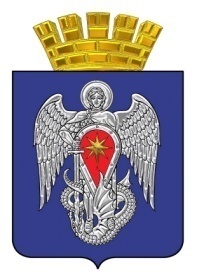 Контрольно-счетная комиссиягородского округа город МихайловкаВолгоградской областиЗАКЛЮЧЕНИЕ№ 8 - 30/04/2020 г.К проекту решения Михайловской городской Думы «Об исполнении бюджета городского округа город Михайловка Волгоградской области за 2019 год».             В соответствии с планом работы контрольно-счетной комиссии городского округа город Михайловка Волгоградской области, утвержденным распоряжением председателя КСК от 30.12.2019 № 34, в целях подготовки заключения на годовой отчёт об исполнении бюджета за 2019 год, с 17.04.2020 по 30.04.2020 г.,  председателем КСК В.Г. Гудковой, консультантом КСК У.С. Антонцевой, консультантом КСК Петровой Ю.П.,  проведена экспертно-аналитическая оценка проекта решения Михайловской городской Думы Волгоградской области  «Об исполнении бюджета городского округа город Михайловка Волгоградской области за 2019 год».Общие положения             Бюджетный кодекс Российской Федерации;            Федеральный закон от 06.10.2003 № 131-ФЗ «Об общих принципах организации местного самоуправления в Российской 	Федерации;              Устав городского округа город Михайловка;              Федеральный закон от 07.02.2011 № 6-ФЗ «Об общих принципах организации и деятельности контрольно-счетных органов субъектов РФ и муниципальных образований»;            Положение о контрольно-счетной комиссии городского округа город Михайловка, утвержденное решением Михайловской городской Думы от 28.12.2009 года № 482;            Положение о бюджетном процессе в городском округе город Михайловка, утвержденное решением Михайловской городской Думы от 31.03.2014 года № 867;            План КСК на 2020 год, утвержденный распоряжением председателя контрольно-счетной комиссии от 30.12.2019 № 34. Цель проверки            Установление соответствия отчета об исполнении бюджета городского округа город Михайловка положениям нормативных правовых актов по бюджетному процессу, в том числе Бюджетному кодексу Российской Федерации, решениям Михайловской городской Думы, иным муниципальным правовым актам.            Установление полноты и достоверности отчета об исполнении бюджета городского округа город Михайловка за 2019 год. Объект проверки            Отчет об исполнении бюджета городского округа город Михайловка за 2019 год.            При подготовке заключения использованы материалы экспертно-аналитических и контрольных мероприятий, проведенных контрольно-счетной комиссией в 2019 году и текущем периоде 2020 года.Соответствие отчета об исполнении бюджета за 2019 год Бюджетному кодексу Российской Федерации и Положению о бюджетном процессе.            В соответствии со ст.264.4 БК РФ и п.3 ст. 52  положения о бюджетном процессе, отчет об исполнении бюджета городского округа город Михайловка за 2019 год представлен Администрацией в Михайловскую городскую Думу  в установленный срок 31.03.2020 года.            Ежеквартальные сведения о ходе исполнения местного  бюджета и о численности муниципальных служащих, работниках муниципальных учреждений с указанием фактических затрат на их денежное содержание опубликованы в газете «Призыв» 34(17617) от 30.04.2019 г., «Призыв» № 60(17643) от 30.07.2019 г., «Призыв» № 86(17669) от 29.10.2019 г. Общая характеристика отчета об исполнении бюджета городского  округа город Михайловка за 2019 год.              В соответствии с Положением о бюджетном процессе, непосредственное составление бюджетной отчетности городского округа город Михайловка осуществляет комитет по финансам администрации городского  округа город Михайловка.              Проект Решения об исполнении бюджета городского округа представлен на рассмотрение в Михайловскую городскую Думу в следующих параметрах:тыс. руб.тыс. руб.                                     Бюджет городского округа город Михайловка по доходам за 2019 год исполнен в сумме 1614085,4 тыс. руб., в том числе по налоговым и неналоговым доходам в сумме 719827,0 тыс. руб., по безвозмездным поступлениям 895455,8 тыс. руб. Расходы в 2019 году составили 1598152,0 тыс. руб.              Решением Думы на 2019 год утвержден изначально бездефицитный бюджет. Фактически  бюджет городского округа за 2019 год исполнен с профицитом  в сумме 15933,4 тыс. рублей. Источниками финансирования дефицита бюджета явилось изменение остатков средств на счетах бюджета городского округа и источники внутреннего финансирования дефицитов бюджета, направленные на погашение кредитов от кредитной организации.              На формирование резервного фонда в бюджете городского округа город Михайловка на 2018 год  первоначально предусматривались средства в сумме 500,0 тыс. рублей. Согласно отчету о расходовании средств резервного фонда администрации городского округа город Михайловка остаток неиспользованных средств резервного фонда составил 500,0 тыс. руб. Расходы резервного фонда не производились. Размер лимитов резервного фонда соответствовал требованиям п.3 ст.81 БК РФ и не  превышал 3 процентов утвержденного решениями Михайловской городской Думы общего объема расходов.              По состоянию на 1 января 2019 года и на 1 января 2020 года задолженности по бюджетным кредитам нет.              Бюджетные кредиты из бюджета городского округа город Михайловка в 2019 году не выдавались.             Муниципальные гарантии городского округа город Михайловка  в 2019 году юридическим лицам не предоставлялись.Доходы бюджета.   Доходы бюджета создают финансовую базу для выполнения органами местного самоуправления возложенных на них функций удовлетворения публичных потребностей. В связи с этим вопросы пополнения доходной части местного бюджета за счет повышения налоговых и неналоговых доходов являются одним из основных направлений деятельности органов государственной власти и органов местного самоуправления. Особенно важна эта работа в период финансово-экономического кризиса в России, начавшегося в 2014 году и вызванного снижением цен на нефть и экономическими санкциями стран Запада в отношении России.  Информация о доходах городского округа город Михайловка Волгоградской области и их темпов роста за 2019 год приведена в приложении № 1. Соответствие основных характеристик местного бюджета требованиям Бюджетного кодекса Российской Федерации          В ходе внешней проверки отчёта об исполнении бюджета было проверено соответствие основных характеристик местного бюджета требованиям и ограничениям действующего бюджетного законодательства.           Утверждённый размер резервного фонда городского округа  город Михайловка в размере 500,0 тыс. руб. по итогам 2019 года не превысил предельные значения, установленные п. 3 ст. 81 БК РФ (3 % общего объёма расходов бюджета). В 2019 году средства резервного фонда не расходовались.            По итогам 2019 года профицит бюджета городского округа фактически сложился в сумме 15933,4 тыс. руб. при планируемом дефиците в размере 61967,2 тыс. рублей.           В состав источников финансирования дефицита бюджета городского округа, в 2019 году, включались изменения остатков средств на счетах по учёту средств бюджета городского округа в течение соответствующего финансового года – 2402,6 тыс.руб. и источники внутреннего финансирования дефицитов бюджетов, направленные на погашение кредитов от кредитной организации в сумме 18336,0 руб.           Объём муниципального долга городского округа  город Михайловка на 01.01.2020 года сложился по кредитам, полученным муниципальным образованием от кредитных организаций в сумме 36664,0 тыс. руб., что соответствует требованиям части 3 статьи 107 БК РФ и пункту 3 Решения о бюджете.               Проценты за пользование кредитным ресурсом в 2019 году по условиям контракта составили 4334,7 тыс. руб. и  не превысили предельные значения, установленные ст. 111 БК РФ, и п. 4 Решения о бюджете. Основные параметры местного бюджета            Бюджет городского округа  город Михайловка Волгоградской области на 2019 год первоначально был утверждён решением Михайловской городской Думы от 25.12.2018 № 147 «О бюджете городского округа город Михайловка на 2019 год и на плановый период 2020 и 2021 годов» по доходам на 1530134,8 тыс. руб., по расходам на 1530134,8 тыс. руб., т.е. без дефицита бюджета.            В течение финансового года основные характеристики бюджета изменялись два раза: решениями Михайловской городской Думы от 23 апреля 2019 года № 175, от 27 декабря 2019 года № 253.            В результате плановые расходы бюджета на 2019 год составили 1762190,0 тыс. руб., что на 232055,2 тыс. руб., или на 15,2 % больше первоначально утверждённых назначений, доходы уточнены до 1700222,8 тыс. руб. и соответственно увеличились на 170088,0 тыс. руб., или на 11,1 процента. Дефицит планировался в размере 61967,2 тыс. рублей, или  12,2 % от  общего годового объема поступлений без учета безвозмездных поступлений и поступлений налоговых и неналоговых доходов по дополнительным нормативам отчислений.            При сравнении утвержденных плановых назначений с первоначальными параметрами бюджета установлено:  налоговые и неналоговые доходы в течение года не увеличивались и не уменьшались, безвозмездные поступления Решениями Михайловской городской Думы увеличились на 169398,5 тыс. руб. или 23,2%, расходы утверждены  – на 232055,2 тыс. руб. (15,2%) выше первоначальных параметров бюджета.            Фактически бюджет исполнен по доходам на 1614085,4 тыс. руб., или на 94,9%, по расходам на 1598152,0 тыс. руб., или на 90,7 % с профицитом 15933,4 тыс. рублей.             Отчёт об исполнении бюджета городского округа город Михайловка по состоянию на 1января 2020 года (ф. 0503317), представленный Администрацией городского округа  город Михайловка к внешней проверке, в графах «утверждённые бюджетные назначения» по расходам содержит показатели не соответствующие утверждённым решением Думы о бюджете на 2019 год. Отклонение составило 16776,8 тыс. руб. (в сторону увеличения) доходной части бюджета. Данное расхождение сложилось за счёт изменения безвозмездных поступлений из областного бюджета в конце года:- дотации на поддержку мер по обеспечению сбалансированности бюджетов для решения отдельных вопросов местного значения исходя из динамики собственных ресурсов по итогам одиннадцати месяцев 2019 года (увеличиваются на 20 000,0 тыс. рублей);- субвенции на предоставление гражданам субсидий на оплату жилого помещения и коммунальных услуг (увеличиваются на 2 342,0 тыс. рублей);- субвенции на выплату компенсаций родительской платы за содержание ребёнка (присмотр и уход за ребёнком) в муниципальных образовательных организациях, реализующих основную общеобразовательную программу дошкольного образования (уменьшаются на 6 265,4 тыс. рублей);- иного межбюджетного трансферта за достижение показателей деятельности органов исполнительной власти субъектов Российской Федерации (увеличиваются на 695,1 тыс. рублей;- прочего межбюджетного трансферта на обеспечение социальными гарантиями молодых специалистов, работающих в муниципальных учреждения, расположенных в сельских поселениях и рабочих поселках Волгоградской области (увеличиваются на 5,1 тыс. рублей).  Анализу исполнения бюджета городского округа город Михайловка Волгоградской области  за 2019 год предшествовала оценка макроэкономических условий его исполнения, которая показала, что прогноз отдельных показателей социально-экономического развития города, принятых в расчетах к бюджету 2019 года, оказался недостаточно точным. В их числе доходы населения, фонд оплаты труда. Указанные факторы оказали негативное влияние на доходную часть бюджета городского округа и не позволили получить доходы в полном объеме. В целом плановые налоговые и неналоговые доходы бюджета городского округа город Михайловка, в 2019 году, не исполнены на 80000,0 тыс. руб., в том числе налоговые доходы – на 91929,6 тыс. руб. (– 13,6%), что в  наибольшей степени обусловлено завышением бюджетных назначений по налогу на доходы физических лиц, недопоступление которого, составило 89285,4 тыс. руб.             Не удалось обеспечить выполнение прогнозных назначений, принятых в Прогнозе социально-экономического развития Михайловки на 2019 год и по  обороту розничной торговли. Поступления по ЕНВД, относительно первоначального плана, выполнены на 94,7%, от уточненного плана по доходам - на 96,8 %.              Кроме того, не выполнены поступления по земельному налогу  на 8,3 % от первоначального плана и на 0,6 % от уточненного плана по доходам.                 В своем заключении контрольно-счетная комиссия обращала внимание что возможно невыполнение планируемых показателей по НДФЛ. Невыполнение планируемых показателей по доходам привело к недофинансированию плановых расходов и увеличению кредиторской задолженности бюджета городского округа относительно 2018 года на 68411,1 тыс. руб. (85,3%).                    В невыполнение требований статьи 160.1 БК РФ администрирование налоговых и неналоговых доходов бюджета городского округа город Михайловка в 2019 году осуществлялось на недостаточном уровне. Задолженность перед бюджетом городского округа  по НДФЛ и налоговым доходам со специальным налоговым режимом увеличилась в 2019 году на 2297,2 тыс. руб. или 39,0% (администратор УФНС). По арендной или иной плате за передачу в возмездное пользование муниципального имущества, администрируемым структурными подразделениями администрации городского округа город Михайловка задолженность увеличилась на 3270,7 тыс. руб. или 5,0%.                     В целом, за анализируемый период, в бюджет городского округа поступило 1614085,4 тыс. руб. (94,9 % утвержденных плановых назначений), в том числе: налоговые и неналоговые доходы – 7198727,0 тыс. руб. (90,0 %), безвозмездные поступления – 846797,5 тыс. руб. (99,5%). В общей  сумме поступивших доходов доля налоговых и неналоговых платежей составляет  44,6%, безвозмездных поступлений – 55,4%, в предыдущем году данное соотношение составляло   48,5% и 51,5 % , в 2017 году 51,9 % и 48,1%  соответственно.            По сравнению с 2018 годом, в 2019, общая сумма доходов  уменьшилась на  30723,6 тыс. руб., при этом  налоговые и неналоговые доходы уменьшились на  78501,9 тыс. руб.,  безвозмездные поступления  увеличились на  47778,3 тыс. руб.            Динамика поступлений общей суммы доходов, налоговых и неналоговых доходов в бюджет городского округа город Михайловка за 2017-2019 годы представлена в следующей таблице:     тыс. руб.            Из таблицы видно, что ежегодные налоговые и неналоговые доходы городского округа, в период с 2017 по 2019 год, снизились с 773918,0 тыс. руб. до 719827,0 тыс. руб. (-7,0 %), при этом  налоговые доходы уменьшились с 662234,0 тыс. руб. до 587633,0 тыс. руб.(-11,2 %), неналоговые - увеличились с 111684,0 тыс. руб. до 132193,4 тыс. руб.(+18,4%).            Вместе с тем в анализируемом периоде наблюдается замедление темпов прироста  неналоговых доходов, который, в 2018 году, составлял (+22,2 %), в 2019 году - (- 3,1 %). Снижение темпов прироста неналоговых доходов в основном обусловлено снижением темпов роста экономики России, в связи с кризисными явлениями.               В среднем, за рассматриваемый период, в структуре налоговых и неналоговых доходов городского бюджета налоговые доходы составляют наибольшую долю -81,6  %, а неналоговые доходы наименьшую долю 18,4 %.            На диаграмме приведена информация о структуре налоговых доходов городского округа в 2019 году.           Наибольший удельный вес в структуре налоговых доходов по-прежнему занимает налог на доходы физических лиц - 63% (367817,6 тыс. руб.). В общей сумме налоговых доходов, доля налогов на имущество составляет 15,0 % (92642,3 тыс. руб.), налоги на совокупный доход -  13,0 % (76551,7 тыс. руб.), госпошлина  - 1,0  % (6995,8 тыс. руб.).            Анализ структуры налоговых платежей показывает, что в сравнении с 2018 годом, уменьшился удельный вес НДФЛ (с 68,5 % до 63,0%), доля поступлений от акцизов увеличилась (с 5,9 % до 7,0%), что объясняется изменением дополнительных нормативов отчислений от налога на доходы физических лиц в местные бюджеты, норматива отчислений в местные бюджеты от акцизов а также увеличением налоговых ставок по автомобильному бензину класса 5 и дизельному топливу.            Анализ фактического исполнения доходной части бюджета городского округа в разрезе отдельных видов доходов за 2019 год, в сравнении с плановыми показателями, представлен в приложении №1.            Анализ структуры доходов бюджета городского округа город Михайловка за 2019 год показал:              Налоговые и неналоговые доходы бюджета в 2019 году снизились в абсолютном значении на 78501,9 тыс. руб.,  в процентном отношении на 7,7 процентных пункта и составили 719827,0 тыс. руб. или  44,6% в общей сумме доходов бюджета городского округа. На изменение доли налоговых и неналоговых доходов повлияло увеличение суммы поступлений по безвозмездным поступлениям, как в абсолютном, так и в относительном значении, и снижение поступлений по НДФЛ в связи с изменением дополнительных нормативов отчислений от налога на доходы физических лиц в местные бюджеты. Доля безвозмездных поступлений в бюджет городского округа  увеличилась на 3,9 процентных пункта, при этом абсолютная величина безвозмездных поступлений увеличилась на 47778,3 тыс. руб.                 Безвозмездные поступления в 2019 году составили 894258,4 тыс. руб. (55,4 %).      Динамика изменения  доходов в 2019 году по отношению к 2018 году        тыс. руб.      Поступление налоговых доходов в разрезе конкретных налогов и сборов.       Налоговые доходы бюджета городского округа город Михайловка за 2019 год исполнены в сумме 587633,6 тыс. руб., или 87,1% к первоначальному плану и 87,7% к утвержденному  плану.  По сравнению с предыдущим годом, сумма налоговых поступлений, в 2019 году, уменьшилась на 74242,4 тыс. руб., и в общей структуре доходов составила  36,4 %.  Снижение поступлений по налоговым доходам  наблюдается по НДФЛ на 86136,4 тыс. руб. или 18,9 %, земельному налогу на 1697,8 тыс. руб. или 2,3 %, по государственной пошлине на 5167,1 тыс. руб. или на 42,5 % .   Исполнение по НДФЛ в 2019 году составило 367817,6 тыс. руб., или 81,0 % от суммы предыдущего года. Объясняется снижением норматива отчислений от налога на доходы физических лиц с 53,2% до 47,3%. Исполнение поступлений по земельному  налогу в 2019 году составило 73600,9 тыс. руб., или 91,7 % от первоначального плана, 99,4%  от величины утвержденного плана и 97,7 % от суммы поступлений прошлого года. Снижение поступлений по отношению к предыдущему году и первоначальному плану объясняется наличием задолженности. Выпадающие доходы, связанные со снижением кадастровой стоимости земельных участков в результате оспаривания, и уменьшающие поступления по земельному налогу в 2019 году составили  623,7 тыс. руб. Уменьшились поступления и по государственной пошлине на 5167,1 тыс. руб. или на 42,5 %, относительно суммы поступлений предыдущего года. Отклонение от первоначального плана по поступлениям государственной пошлины составило 2634,2 тыс. руб. или 27,4 %. Объясняется большим количеством рассматриваемых дел в судах общей юрисдикции.      По остальным налоговым платежам, в сравнении с предыдущим годом, наблюдается рост поступлений:                  -по ЕНВД на 617,4 тыс. руб., т.е. сумма поступлений увеличилась на 1,4 %;                  -по единому сельскохозяйственному налогу  на 9245,4 тыс. руб., или на 57,0 %;                  -акцизы на автомобильный и прямогонный бензин на 4672,0 тыс. руб. или на 12,0 %;           Повышение произошло в результате изменения законодательства, изменения нормативов отчислений, увеличением доходов от реализации урожая.           План по доходам не исполнен  по НДФЛ - 81,7 %, ЕНВД - 96,8%, налог на имущество физических лиц -99,2%, земельному налогу – 99,4% (в связи с завышением отдельных показателей и наличием задолженности). Выпадающая сумма доходов составила 84191,9 тыс. руб. Льготы  по налоговым платежам.         Льготы по земельному налогу установлены:в соответствии с п.1 ст. 395 Налогового Кодекса РФ;на основании Решения Михайловской городской Думы в соответствии со статьей 395 Налогового Кодекса РФ:                       - органам местного самоуправления;                      - Ветеранам и инвалидам ВОВ, а также ветеранам и инвалидам боевых действий;                      -Героям Советского Союза, Героям Российской Федерации, полным кавалерам ордена Славы;                      - инвалидам, имеющим I группу инвалидности, а также лицам, имеющим II группу инвалидности;                      - инвалидам с детства, лицам, отнесенным к категории ребенок–инвалид, лицам имеющим на иждивении инвалидов с детства и (или) лиц, отнесенных к категории ребенок–инвалид;                       - лицам, имеющим право на получение социальной поддержки по ФЗ РФ;          - физическим лицам, принимавшим в составе подразделений особого риска непосредственное участие в испытаниях ядерного и термоядерного оружия, ликвидации аварий ядерных установок на средствах вооружения и военных объектах;         -физическим лицам, получившим или перенесшим лучевую болезнь или ставшим инвалидами в результате испытаний, учений и иных работ, связанных с любыми видами ядерных установок, включая ядерное оружие и космическую технику;                      -автономным учреждениям, бюджетным и казенным учреждениям, созданным городским округом город Михайловка для осуществления управленческих, социально- культурных, научно- технических функций некоммерческого характера, деятельность которых финансируется из бюджета городского округа город Михайловка;         -организациям, реализующим инвестиционные проекты на территории городского округа город Михайловка Волгоградской области и заключившим инвестиционные соглашения с Администрацией Волгоградской области в части земельных участков, используемых в целях осуществления инвестиционной деятельности и в пределах срока окупаемости инвестиционного проекта, но не более трех лет;         -организациям-резидентам в отношении земельных участков, используемых для реализации инвестиционных проектов в рамках соглашения об осуществлении деятельности на территории опережающего социально-экономического развития "Михайловка", на 10 (десять) лет с даты внесения соответствующей записи в реестр резидентов.         Льготы по налогу на имущество установлены:в соответствии со ст. 407 Налогового Кодекса РФ;на основании Решения Михайловской городской Думы:                       - совместно проживающим родителям и детям многодетных семей, признанным таковыми согласно Закону Волгоградской области от 21 ноября 2008 г. N 1775-ОД "О мерах социальной поддержки многодетных семей в Волгоградской области", за исключением детей, находящихся на полном государственном обеспечении;            - собственникам, имеющим на иждивении детей-инвалидов, за исключением детей, находящихся на полном государственном обеспечении.Меры принудительного взыскания задолженности и состояние задолженности по налоговым платежам.         В администрации городского округа город Михайловка продолжается работа межведомственной комиссии по мобилизации доходов в консолидированный бюджет Волгоградской области и бюджет городского округа, а также вопросам неформальной занятости. В работе комиссии принимают участие работники  налоговой службы, службы судебных приставов, начальники отделов администрации, руководитель центра занятости населения, представители внебюджетных государственных фондов, контролирующие органы.         Задачами комиссии являются обеспечение взаимодействия территориальных подразделений федеральных органов исполнительной власти, исполнительных органов местного самоуправления при осуществлении ими своих полномочий по формированию и увеличению налоговых и неналоговых доходов, организация работы по обеспечению выполнения требований трудового законодательства в части своевременности и полноты выплаты заработной платы. Кроме того, на заседаниях комиссии рассматриваются вопросы соблюдения работодателями оплаты труда не ниже установленного регионального минимума и снижения неформальной занятости населения.         В результате работы комиссии по сокращению неформальной занятости населения 295 работодателей повысили заработную плату 1202 наемным работникам, с 701 наемными работниками заключены трудовые договоры, в качестве индивидуальных предпринимателей зарегистрирован 461 человек.         В 2019 году комиссией проведено 131 заседание (на 4 заседания больше, чем в 2018 году), в том числе по снижению неформальной занятости – 26 заседаний, по оплате труда  и перечислению НДФЛ – 92. Приглашено 3563 (+20,9%) хозяйствующих субъекта и физических лиц, из них 935 (-24,5%) работодателя  по вопросам соблюдения регионального минимума по заработной плате и поступлениям НДФЛ.         По результатам работы комиссии в 2019 году дополнительно поступило во все уровни бюджета 39611,0 тыс. руб. (+6,6 %, по отношению к предыдущему году), в том числе за счет увеличения налоговой базы привлечено - 551,0 тыс. руб. (-78,7 %, по отношению к предыдущему году).         Однако,  несмотря  на принятые меры,  остается резерв пополнения доходной части бюджета в виде отработки оставшейся суммы текущей недоимки по налоговым платежам. Сумма  недоимки в городской бюджет по состоянию на 01.01.2020 года составила 30125,8 тыс. руб. По сравнению с началом предыдущего года недоимка по налоговым платежам, которые являются основными в формировании местного бюджета, уменьшилась на 351,4 тыс. руб. или 1,2 %. Недоимка увеличилась по НДФЛ, по налогам со специальным налоговым режимом. Недоимка является текущей. Налогоплательщикам, допустившим недоимку, направлены требования об уплате налогов в соответствии с графиком УФНС России по Волгоградской области. Остальные меры принудительного взыскания применены к налогоплательщикам по утвержденному графику ИФНС, согласно действующему законодательству,  в 2020 году.   Сумма недоимки  по налоговым платежам, которые являются основными в формировании местного бюджета в 2019 году                                                                                  тыс. руб.Поступление неналоговых доходов.        Неналоговые доходы в 2019 году исполнены на 111,7%  от плана и поступили в объеме 132193,4 тыс. руб., что составляет  8,2%  суммы доходов городского округа. По сравнению с 2018 годом, в 2019 поступления уменьшились на 4259,5 тыс. руб., или на 3,1%.-     доходы, получаемые в виде арендной либо иной платы за передачу имущества  70,9 %;доходы от продажи материальных и нематериальных активов  7,5 %;доходы от оказания платных услуг и компенсации затрат государства  8,7 %;штрафы, санкции   8,2 %;платежи при пользовании природными ресурсами   0,86 %;перечисление части прибыли муниципальных унитарных предприятий   0,6 %;прочие доходы от использования имущества и прав находящегося в муниципальной собственности  3,2%;прочие неналоговые поступления  0,04 %.        Анализ структуры неналоговых доходов показал, что  значительного изменения удельного веса доходов, в 2019 году, относительно предыдущего года не произошло. Доля доходов, получаемых в виде арендной или иной платы за передачу имущества уменьшилась с 71,9% до 70,9%, доля прочих доходов от использования имущества увеличилась с 2,5% до 3,2%,  штрафов - с 6,8 % до 8,1%. В абсолютном значении поступления уменьшились практически по всем неналоговым доходам: по доходам, получаемым в виде арендной или иной платы за передачу имущества на 4356,7 тыс. руб., по доходам  от перечисления части прибыли на 912,2 тыс. руб.,  по платежам при пользовании природными ресурсами на 843,0 тыс. руб., доходам от продажи материальных и нематериальных активов на 883,0 тыс.руб.                 Доходы от использования имущества, находящегося в государственной и муниципальной собственности составляют 98673,2 тыс. руб. или 74,6 % в общей сумме неналоговых  платежей.  Бюджетные назначения исполнены на 100,8 % к утвержденному плану. К уровню 2018 года поступления уменьшились на 4517,0 тыс. руб., или на 4,4 % . Снижение суммы доходов объясняется уменьшением поступлений по доходам от перечисления части прибыли муниципальных унитарных предприятий (- 912,2 тыс. руб.) и доходам, получаемым в виде арендной или иной платы за передачу в возмездное пользование имущества (-4356,7 тыс. руб.). Сокращение поступлений произошло в связи с оспариванием кадастровой стоимости земельных участков (потери бюджета составили 3955,5 тыс.руб.), ростом задолженности по арендной плате за землю,  уменьшением количества заявок на выполнение строительных работ, в связи с окончанием работ по газификации населенных пунктов и жилых домов и увеличением роста расходов муниципальных предприятий.             Вышеуказанные доходы включают в себя:            1. Арендная или иная плата за передачу в возмездное пользование муниципального имущества составляет 93693,0 тыс. руб. или 95,0 % от общей суммы доходов от использования имущества, находящегося в государственной и муниципальной собственности, поступивших в 2019 году. Фактическое поступление арендной платы или иной платы за передачу в  возмездное пользование имущества относительно первоначально утвержденных плановых назначений составило 103,4 %. Плановые назначения указанных доходов исполнены на 100,7 %. По сравнению с 2018 годом, поступления по данному виду доходов уменьшились на 4356,7 тыс. руб. или на  4,4 %. Поступления по арендным платежам сложились исходя из кадастровой стоимости земельных участков с учетом коэффициентов, применяемых при расчете арендной платы за земельные участки и поступлений от аренды муниципального имущества.              В прошедшем 2019 году администрацией городского округа город Михайловка проводилась работа с должниками – арендаторами земельных участков (устное, посредством телефонной связи, напоминание арендаторам об их обязанности своевременно платить за пользование земельными участками и устранять возникшую задолженность). Специалистами администрации была обеспечена доставка 6328 квитанций об оплате арендной платы за земельные участки до арендатора земельного участка.                      В целях обеспечения дополнительных поступлений и сокращения задолженности в городском округе  действует постоянная комиссия по вопросам погашения задолженности в бюджет городского округа. Отделом земельных отношений проводится работа по направлению должникам досудебных требований о погашении задолженности, проводится работа по передаче материалов в отдел по правовому обеспечению для дальнейшего взыскания в судебном порядке. За период с 01.01.2019 по 31.12.2019 года направлено 1524 (на 132 больше, чем в предыдущем году) требований на сумму 25974,5 (+819,38) тыс. руб. В результате  работы комиссии и отдела, должниками оплачено арендной платы по предъявленным претензиям в размере 7058,1 тыс. руб.             Однако, несмотря на то, что работа по взысканию задолженности ведется активно, по состоянию на 01.01.2020 года, по арендной плате за пользование земельным участком имеется задолженность в сумме 68790,7 (+3230,7 тыс. руб., относительно предыдущего года) тыс. руб., в том числе текущая задолженность 2019                                                                                                                                                                                                                                                                                   года 23036,2 тыс. руб.  По наиболее крупным должникам задолженность составляет  45049,8 тыс. руб., (в т.ч., отработана задолженность в полном объеме в сумме 31179,5 тыс. руб.). На остальную задолженность  крупных плательщиков в сумме 13870,3 тыс. руб. направлены только досудебные требования, что составляет 30,8 % от общей суммы задолженности. В отношении одного из плательщиков с суммой задолженности 9947,8 тыс. руб., к которому меры принудительного взыскания применены не в полном объеме (ООО «МИР») уже введена процедура банкротства, что свидетельствует о том, что администрирование данного платежа осуществляется на недостаточном уровне и администрацией городского округа не в полной мере обеспечивались полномочия администратора доходов в части сокращения задолженности. В целом задолженность по сравнению с началом  года увеличилась на 3230,7 тыс. руб. и остается резерв пополнения доходной части бюджета.              По состоянию на 01.01.2020 года, по доходам от  аренды муниципального имущества, также имеется задолженность. По наиболее крупным плательщикам она составила 167,2 тыс. руб., в том числе:              -плата за аренду имущества - ИП Удовиченко Я.В. 132,4 тыс. руб.;              -плата за размещение рекламных конструкций - Заяц А.В. 34,7 тыс. руб.             Для взыскания задолженности по состоянию на 01.01.2020 года администрацией проведена претензионная работа (взыскивается в судебном порядке).       2. В соответствии со ст. 62 БК РФ неналоговые доходы местных бюджетов формируются в соответствии со ст. 41,42 и 46 БК РФ, в том числе за счет части прибыли МУП, остающейся после уплаты налогов и иных обязательных платежей, в размерах, определяемых в порядке, установленном муниципальными правовыми актами представительных органов муниципальных образований.      Пунктом 2.3. Решения Михайловской городской Думы Волгоградской области от 16.04.2014 года № 876 «Об утверждении Порядка определения размера части прибыли, подлежащей перечислению в бюджет городского округа город Михайловка Волгоградской области муниципальными унитарными предприятиями» предусмотрено, что размер части прибыли, подлежащей перечислению в бюджет городского округа муниципальным унитарным предприятиям, устанавливается Михайловской городской Думой и не может быть более 25% и менее 10%, остающейся в распоряжении муниципальных унитарных предприятий прибыли после уплаты налогов и иных обязательных платежей на очередной финансовый год. Пунктом 3.1. вышеуказанного Решения установлен срок  уплаты части прибыли, остающейся в распоряжении МУП, а именно,  до 1 августа.       Решением Михайловской городской Думы Волгоградской области от 11.06.2014 года № 882 «Об установлении размера отчислений части прибыли муниципальных унитарных предприятий, подлежащей перечислению в бюджет городского округа город Михайловка Волгоградской области» утвержден размер части прибыли, остающейся в распоряжении муниципальных унитарных предприятий, подлежащей перечислению в бюджет – 15 процентов.  Согласно протоколу заседания балансовой комиссии по определению эффективности деятельности муниципальных унитарных предприятий, по итогам работы за 2018 год, от 25.04.2019 года результатом хозяйственной деятельности двух муниципальных унитарных предприятий из семи является прибыль. Постановлением Администрации городского округа город Михайловка Волгоградской области от 27.06.2019 г. № 1790 «О перечислении части прибыли муниципальных унитарных предприятий в бюджет городского округа город Михайловка Волгоградской области» установлено, что муниципальным унитарным предприятиям, в срок до 1 августа,  необходимо перечислить 15 процентов  части прибыли, оставшейся после уплаты налогов,  в бюджет города. Проверкой установлено, что муниципальными унитарными предприятиями, имеющими чистую прибыль,  15 процентов части прибыли, остающейся в распоряжении МУП, подлежащих перечислению в бюджет городского округа город Михайловка Волгоградской области за 2018 год перечислены в бюджет своевременно, а именно, 20 июня и 1 июля 2019 года.         Общая сумма доходов от перечисления части прибыли, остающейся после уплаты налогов  в 2019 году составила 803103,55 руб., что составляет 0,8 % от общей суммы доходов от использования имущества, находящегося в государственной и муниципальной собственности. Проверка показала, что в соответствии с внесением изменений в бухгалтерскую отчетность 2016,2017 и 2018 года МУП «Михайловкажилпромгаз», в бюджет городского округа город	Михайловка Волгоградской области, дополнительно перечислено 386793,10 руб., в том числе за 2016 год-122961,88 руб., за 2017 год-99562,60 руб., за 2018год-164269,22руб.(пл. пор.№ 764 от 26.07.2019г. на сумму 122961,88 руб.; пл. пор.№ 775 от 29.07.2019г. на сумму 99562,60 руб.; пл. пор.№ 776 от 29.07.2019г. на сумму 164269,22 руб.) Проверкой установлено, что начисленная и перечисленная часть прибыли, подлежащая перечислению в бюджет городского округа, соответствует уточненной бухгалтерской отчетности учреждения, предоставленной в ИФНС № 6 по Волгоградской области в июле 2019 года.        Выполнение поступлений по отношению к первоначально утвержденному плану  составляет 47,2 %, к утвержденному плану 100,4%, к предыдущему году 46,8 %. Резкое снижение поступлений относительно предыдущего года и первоначально-утвержденного плана связано с уменьшением количества заявок на выполнение строительных работ, в связи с окончанием работ по газификации населенных пунктов и жилых домов и увеличением роста расходов предприятий.             3. Прочие доходы от использования имущества и прав, находящихся в муниципальной собственности,  в 2019 году, составили    4177,1 тыс. руб., или 4,2 % от общей суммы доходов от использования имущества, находящегося в государственной и муниципальной собственности. Отклонение от  утвержденных плановых показателей  110,6 тыс. руб., или 2,7 %,  от первоначального плана на 2019 год 1506,1 тыс. руб. или 56,0 %. Объясняется тем, что в первоначальном плане поступлений на очередной финансовый год плата за право на размещение нестационарного торгового объекта и плата по договорам социального найма предусматривалась в меньшем объеме (на 705,0 тыс. руб.(-58,8%) и 124,0 тыс. руб. (-41,3%) соответственно. Плата за право проведения ярмарки не предусматривалась. В очередном году заключены новые договоры на размещение нестационарных торговых объектов на платной основе.              Доходы от  продажи материальных и нематериальных активов, а именно, фактические поступления по доходам от реализации имущества в 2019 году составили 9907,0 тыс. рублей (103,7 %) от плана с учетом всех внесенных изменений (9550,3 тыс. руб.). К уровню 2018 года общая сумма поступлений уменьшилась на 8,2 %. В общей сумме неналоговых доходов  доходы от реализации имущества составляют 7,5 %,  из них:- 3463,9 тыс. руб. доходы от продажи земельных участков (2,6 % в составе неналоговых доходов). Отклонение от  утвержденных плановых показателей  (+64,1) тыс. руб., или (+1,8 %), от первоначального плана на 2019 год (-2596,1) тыс. руб. или (-42,8) %, что свидетельствует о слабом прогнозировании суммы доходов;- 160,4 тыс. руб. плата за увеличение площади земельных участков, находящихся в частной собственности, в результате перераспределения таких земельных участков и земель (или) земельных участков, государственная собственность на которые не разграничена;-  4087,2 тыс. руб. доходы от продажи муниципального имущества по прогнозному плану приватизации по результатам торгов и посредством публичного предложения. Отклонение от  первоначального плана на 2019 год составило (+3087,2) тыс. руб., что в 4 раза больше чем изначально планировалось в бюджете на 2019 год.- 2133,1 тыс. руб. (1,6 % в составе неналоговых доходов) в рамках реализации Федерального закона от 22.07.2008 № 159-ФЗ «Об особенностях отчуждения недвижимого имущества, находящегося в государственной собственности субъектов Российской Федерации или в муниципальной собственности и арендуемого субъектами малого и среднего предпринимательства, и о внесении изменений в отдельные законодательные акты Российской Федерации».  Отклонение от первоначального плана, на 2019 год,  составило 366,9 тыс. руб. или (-14,7) %. Задолженности перед бюджетом по графику погашения нет. Недопоступление свидетельствует о слабом прогнозировании суммы доходов;-  62,4 тыс. руб. доходы от реализации имущества, находящегося в оперативном управлении учреждений, в части реализации материальных запасов по указанному имуществу. В отчетном периоде в бюджет поступила оплата за лом черных металлов от ООО «СЕБРЯКОВСТРОЙМЕТ» (МКУ «Технический центр – 61656 руб., МКОУ «СШ №3 г.Михайловки»).             Проверка показала: из 14 нежилых объектов, включенных в План приватизации в 2019 году:- приватизировано 4 объекта (28,5 %), общей площадью 1680,6 кв.м., в том числе 3 здания (общей площадью 824,7 кв.м) и один имущественный комплекс (общей площадью 855,9 кв.м). Два объекта реализовано по результатам проведения торгов и два посредством публичного предложения. Сумма, поступившая в бюджет, от приватизации составила 4087235,88 руб.;- не приватизировано 10 объектов (71,5 %), общей площадью 1737,3 кв. м, в том числе 9 зданий и 1 имущественный комплекс (общей площадью 1737,3 кв. м.).             Кроме того, в план приватизации были включены обыкновенные именные бездокументарные акции АО «Михайловская ТЭЦ» 41 500 000 штук и железный сейф. Приватизация акций проводилась путем проведения аукциона. Аукцион не состоялся.              Таким образом, два приватизированных объекта реализованы посредством публичного предложения и два путем проведения аукциона.  Общая цена продажи за четыре объекта составила 4087,5 тыс. руб.  По остальным объектам приватизации проводились аукционы и продажа посредством публичного предложения, однако заявок не поступало. Общая сумма от приватизации, поступившая в бюджет вместе с доходами от продажи имущества в порядке реализации Федерального закона от 22.07.2008 №159-ФЗ «Об особенностях отчуждения недвижимого имущества, находящегося в государственной собственности субъектов Российской Федерации или в муниципальной собственности и арендуемого субъектами малого и среднего предпринимательства, и о внесении изменений в отдельные законодательные акты Российской Федерации» составила 6220,3 тыс. руб.              В целом анализ выполнения администрацией города Михайловки Плана приватизации в 2019 году и поступления доходов в бюджет городского округа от реализации муниципального имущества показал, что одни из главных целей приватизации объектов муниципальной собственности городского округа город Михайловка  - повышение эффективности управления муниципальной собственностью городского округа город Михайловка, мобилизация доходов в бюджет города Михайловки в полном объеме не достигнуты.               Доходы от оказания платных услуг. Фактические поступления   вышеуказанных доходов в 2019 году составили 11504,8 тыс. руб., что ниже первоначально запланированных сумм на 874,2 тыс. руб. или на 7,1 %. Отклонение фактических поступлений от утвержденных плановых показателей составляет -426,7 тыс. руб., таким образом, план по доходам от оказания платных услуг выполнен на 96,4 %.   К уровню 2018 года общая сумма поступлений увеличилась на 424,3 тыс. руб. или на 3,8%., объясняется изменением количества платных услуг, оказываемых казенными учреждениями городского округа город Михайловка. Неисполнение плановых показателей связано с уменьшением поступлений родительской платы из-за снижения посещаемости детьми дошкольных учреждений и наличием задолженности по состоянию на 01.01.2020 г. в сумме 990,1 тыс. руб.              В целом доходы от оказания платных услуг и компенсации затрат государства состоят:- из родительской платы за присмотр и уход за ребенком (размер родительской платы утвержден постановлением администрации от 19.01.2018 г. № 114)- 6954,0 тыс. руб.;- суммы доходов от оказания платных услуг -2431,7 тыс. руб.;- возмещения коммунальных услуг -831,0 тыс. руб.;- компенсации затрат бюджета городского округа -1288,1 тыс. руб.                Поступление в доход бюджета городского округа город Михайловка за 2019 год платежей при пользовании природными ресурсами составило 1138,9 тыс. руб., или 94,9 % по отношению к уточненному плану.                 «Штрафы, санкции, возмещение ущерба» в 2019 году поступили в бюджет городского округа в сумме 10894,6 тыс. руб. или 113,5% по отношению к уточненному плану. По сравнению с 2018 годом   поступления выросли на 1532,6 тыс. руб. или  на 16,5%.  Предоставление льгот по  неналоговым платежам                     Категория арендаторов, имеющих льготы по арендной плате за землю, определена Порядком расчета арендной платы за земельные участки, государственная собственность на которые не разграничена и земельные участки, находящиеся в собственности Волгоградской области, предоставленные в аренду без торгов, утвержденного постановлением администрации Волгоградской области от 22.08.2011 № 469-п (ред. от 28.07.2014).                   Значения льгот утверждены решением Михайловской городской Думы от 05.05.2008 г. № 322 «Об утверждении значений коэффициентов к Порядку расчета арендной платы за земельные участки, государственная собственность на которые не разграничена, и земельные участки, находящиеся в собственности Волгоградской области».  Сумма выпадающих доходов в 2019 году составила  7578,0 тыс. руб.. Безвозмездные поступления.                Безвозмездные поступления предусматривались первоначально в размере 730307,8 тыс. рублей. С учетом поправок, безвозмездные поступления на 2019 год утверждены в сумме  917172,6 тыс. руб. Уточненный план по доходам превышает утвержденный объем доходов по решению по безвозмездным учреждениям на 16776,8 тыс. руб. Изменения в сводную роспись внесены в соответствии со ст. 217 Бюджетного Кодекса Российской Федерации без внесения изменений в решение о бюджете. Фактическое исполнение составило 894258,4 тыс. руб. или 99,3% к уточненному плану. В 2019 году безвозмездные поступления получены в виде субвенций, субсидий, дотации на поддержку мер по обеспечению сбалансированности местных бюджетов, в том числе: - субсидии бюджетам бюджетной системы Российской Федерации (межбюджетные субсидии 152514,2 тыс. руб., бюджетные назначения исполнены на 99,6 %); -   субвенции бюджетам субъектов РФ и муниципальных образований составили 686595,9 тыс. руб., что составляет 96,5% к уточненным плановым показателям;- иные межбюджетные трансферты 4991,0 тыс. руб., что выше уточненных плановых показателей на 11,3 %; -  дотации бюджетам на поддержку мер по обеспечению сбалансированности бюджетов  50661,7 тыс. руб., что на 65,0 %  превышает уточненные плановые показатели;-  безвозмездные поступления от негосударственных организаций (безвозмездные поступления от негосударственных организаций) 427,2 тыс. руб., бюджетные назначения исполнены на 100,0 %; -  прочие безвозмездные поступления в бюджеты городских округов 265,8 тыс. руб. бюджетные назначения исполнены на 100,0 %;-   возврат остатков субсидий, субвенций и иных межбюджетных трансфертов, имеющих целевое назначение, прошлых лет (-1197,4) тыс. руб.         Дефицит бюджета, источники его покрытия, состояние муниципального долга.         Решением Михайловской городской Думы «О бюджете городского округа на 2019 год» от 25.12.2018 года № 147 дефицит бюджета не планировался.  В течение 2019 года дефицит бюджета городского округа изменялся  в сторону увеличения до  61967,2 тыс. руб.         Фактически при исполнении бюджета сложился профицит в сумме 15933,4 тыс. руб. Источники внешнего финансирования дефицита бюджета, изменение остатков средств на счетах по учету средств бюджета городского округа в течение соответствующего финансового года в сумме 2402,6 тыс. руб. Источники внутреннего  финансирования дефицита бюджета, направленные на погашение кредита. В 2019 году эта сумма составила (– 18336,0 тыс. руб.).тыс. руб.            Кредиты юридическим лицам из бюджета городского округа город Михайловка не выдавались, муниципальные гарантии не представлялись.Состояние дебиторской и кредиторской задолженности.тыс. руб.            Дебиторская задолженность бюджета города согласно отчетности по состоянию на 01.01.2020 года уменьшилась на 287344,6 тыс. руб. по сравнению с началом года и составила 1671446,0 тыс. руб. Дебиторская задолженность складывается в основном из задолженности по доходам, которая по состоянию на 01.01.2020 года составляет 1669284,8 тыс. руб., в том числе долгосрочная  в сумме 1513683,2 тыс. руб. (платежи по которой ожидаются более чем через 12 месяцев после отчетной даты). Расчеты с плательщиками доходов от собственности 1630434,9 тыс. руб.(-283058,9 тыс. руб.), расчеты с плательщиками по иным доходам 2168,6 тыс. руб. (+1231,1 тыс. руб.), расчеты с плательщиками доходов от оказания платных услуг 1247,9 тыс. руб.(+275,5 тыс. руб.), расчеты по доходам от операций с основными средствами 3426,9 тыс. руб.(-2133,1 тыс. руб.), расчеты по доходам от операций с непроизведенными активами 46,0 тыс. руб.(-436,0 тыс. руб.) и пр.; задолженности по расходам 854,7 тыс. руб. (расчеты по оплате труда 177,0 тыс. руб.(+40,2 тыс. руб.), аванс по коммунальным услугам 17,7 тыс. руб.(-0,9 тыс. руб.), приобретение материальных запасов 16,7 тыс. руб.(+5,5 тыс. руб.), аванс на экспертизу проектной документации 179.2 тыс. руб., расчеты с подотчетными лицами по оплате услуг связи 400,8 тыс. руб. (-298,4 тыс. руб.. выданы конверты, марки в декабре 2019 года), задолженности по ущербу и другим доходам  31610,3 тыс. руб. (-3532,6 тыс. руб.) (наиболее крупные суммы: неотработанный подрядчиком аванс по строительству детского сада в п. Отрадное в сумме 21522,7 тыс. руб., неустойка по муниципальным контрактам за нарушение сроков выполнения работ по решениям суда 5419,8 тыс. руб.(-6049,4 тыс. руб.), неустойка за несвоевременное выполнение работ по контрактам . Дебиторская задолженность по расчетам по платежам в бюджет составила 1307,2 тыс. руб. Снижение задолженности сложилось в основном: по арендной плате за земельные участки и составляет 284117,0 тыс. руб., в том числе по просроченной задолженности по арендным платежам за земельные участки 9144,8 тыс. руб. В 2019 году на основании Постановления от 05.08.2019 № 2223 и от 30.12.2019 № 4017 списана безнадежная к взысканию задолженность, по причине ликвидации юридических лиц,  в сумме 8882,7 тыс. руб.            Кредиторская задолженность составляет на 01.01.2020 г. 105328,1 тыс. руб., из них: 1. Расчеты по принятым обязательствам 82866,4 тыс. руб. (+59586,5 тыс. руб.), в том числе задолженность арендаторам за питание детей в образовательных учреждениях 2125,6 тыс. руб., за питание в ГДО и ГПД 3385,6 тыс. руб., питание в каникулярный период 519,7 тыс. руб., , по коммунальным услугам 26352,7 тыс. руб.(отсутствие средств в бюджете),  по приобретению основных средств 816,8 тыс. руб., по работам по содержанию имущества 8309,4 тыс. руб. (отсутствие средств в бюджете), , по приобретению ГСМ, запчастей для оргтехники, канцтоваров, материальных ценностей 4044,1 тыс. руб., по безвозмездным перечислениям 32616,2 тыс. руб. задолженность учредителя перед бюджетными и автономными учреждениями по перечислению субсидий в соответствии с заключенными в 2019 году соглашениями; 2.  Расчеты по платежам в бюджеты, по страховым взносам во внебюджетные фонды  18158,0 тыс. руб., из них по НДФЛ 43,5 тыс. руб., по страховым взносам 17014,3 тыс. руб., налог на имущество 961,4 тыс. руб., НДС 138,9 тыс. руб.; 3. Задолженности по доходам в сумме 4250,9 тыс. руб. в т. ч. переплата по арендной плате за имущество, землю, по договорам социального найма в сумме 2095,1 тыс. руб., остатки субсидий и субвенций, подлежащих перечислению в областной бюджет в сумме 1083,8 тыс. руб., переплата по доходам от необоснованного обогащения за пользование земельными участками без оформления договоров аренды в сумме 784,5 тыс. руб. и пр.;              Относительно начала года, кредиторская задолженность увеличилась  на 68411,1 тыс. руб., или в 2,8 раза. Просроченная кредиторская задолженность составила 30354,6 тыс. руб. Вся сумма просроченной задолженности приходится на задолженность по принятым обязательствам.   Расходы. Общая часть.      Кассовые расходы бюджета городского округа исполнены на 89,8 % уточненного плана и составили 1598152,0 тыс. рублей. К первоначальному плану фактическое исполнение увеличилось на 68017,2 тыс. руб. Общая характеристика расходов по разделам приведена в таблице: тыс. руб.           Фактическое исполнение бюджета к первоначально утверждённому плану составило 104,4 %.           Традиционно, наибольший удельный вес в общей структуре расходов занимают расходы на «Образование» - 54,2%            На социальную сферу (образование, культура, здравоохранение, социальная политика, физкультура) направлено 70% (или  1119577,3 тыс. рублей) от общей суммы расходов. По сравнению  с предыдущим отчетным периодом, расходы на социальную сферу снизились   на 87214,6 тыс. руб.             Решением Михайловской городской Думы от № 147 от 25.12.2018 «О бюджете городского округа город Михайловка на 2019 год и плановый период 2020 и 2021 годов» утвержден перечень главных администраторов доходов бюджета городского округа: администрация городского округа город Михайловка Волгоградской области, Михайловская городская Дума Волгоградской области, контрольно-счетная комиссия городского округа город Михайловка Волгоградской области, финансовый отдел администрации городского округа город Михайловка Волгоградской области.Из приведенных в таблице данных видно, что в 2019 году общий объем неисполненных расходов составил 180814,8  тыс. рублей, или на 108821,8 тыс. руб. больше, чем в 2018 году. При этом наибольший процент неисполнения сложился по разделу 0300 «Национальная безопасность и правоохранительная деятельность» (74,7% или  3795,0 тыс. руб.).           Исполнение по разделам бюджетной классификации сложилось следующим образом.           По разделу «Общегосударственные вопросы» кассовые расходы выросли, в сравнении с 2018 годом, на 20570,6  тыс. руб.  и исполнены на 87,8 % плановых назначений или в сумме  197407,6 тыс. рублей.Постановлением Администрации Волгоградской обл. от  24 декабря 2018 г. N 604-п "Об установлении нормативов формирования расходов на содержание органов местного самоуправления муниципальных образований Волгоградской области и нормативов формирования расходов на оплату труда депутатов, выборных должностных лиц местного самоуправления и муниципальных служащих муниципальных образований Волгоградской области на 2019 год" установлен норматив в размере 89733,0 тыс. рублей. Согласно отчету об исполнении бюджета за 2019 год, расходы на содержание органов местного самоуправления городского округа не превышают установленный норматив. Рекомендация устанавливать расходы на содержание представительного органа местного самоуправления и контрольно-счетного органа в совокупности в объеме, не превышающем 7 процентов норматива на содержание органов местного самоуправления выполняется.Исполнение по подразделам сложилось следующим образом:0102 «Функционирование высшего должностного лица субъекта Российской Федерации и муниципального образования»     По данному подразделу отражается содержание главы муниципального образования, расходы по подразделу составили 1637,1 тыс. руб. (90,2%). Расходы полностью сложились из расходов на заработную плату, начисления на оплату труда и прочих выплат. 0103 «Функционирование законодательных (представительных) органов государственной власти и представительных органов муниципальных образований».	По данному подразделу отражается содержание Михайловской городской Думы. Расходы  составили  1728,8 тыс. рублей (92,4%). 0104 «Функционирование Правительства РФ, высших исполнительных органов государственной власти субъектов РФ, местных администраций»По данному подразделу расходы исполнены в сумме  51442,1 тыс. руб. (89,7 %). 0106 «Обеспечение деятельности финансовых, налоговых и таможенных органов и органов финансового (финансового - бюджетного) надзора»	По данному подразделу финансируются контрольно-счетная комиссия городского округа город Михайловка и комитет по финансам администрации  городского округа.	На содержание контрольно-счетной комиссии расходы составили в сумме 1592,4 тыс. руб. (85,7%).	На содержание комитета по финансам администрации городского округа город Михайловка расходы составили в сумме 6849,4  тыс. руб. (85,7%). 0113 «Другие общегосударственные  вопросы»	По подразделу сумма расходов, в сравнении с 2018 годом,  выросла на 20242,3 тыс. рублей, и составила 134157,8    тыс. рублей. Из них:          - расходы по коду ведомства 751 «Михайловская городская Дума» в сумме 102,7 тыс. руб.;- на реализацию муниципальной программы по обновлению градостроительной документации о градостроительном планировании территорий городского округа направлено 10345,1 тыс. рублей или 93,9 % предусмотренных ассигнований на предоставление субсидии на выполнение муниципального задания АУ «Центр градостроительства и землеустройства».- на обеспечение выполнения функций отделами сельских территорий направлено 14304,7 тыс. рублей или 89,2 % предусмотренных ассигнований;          - на обеспечение деятельности подведомственных учреждений расходы сложились в объеме 96820,3 тыс. рублей, или 86,0% к годовому плану, в том числе на содержание:МКУ «Технический центр» в сумме 61812,0 тыс. рублей, в том числе на оплату кредиторской задолженности за счет средств иных межбюджетных трансфертов из областного бюджета 1193,1 тыс. рублей;МКУ «Центр муниципальных закупок» в сумме 5909,9 тыс. рублей, в том числе на оплату кредиторской задолженности за счет средств иных межбюджетных трансфертов из областного бюджета 113,4 тыс. рублей;МКУ "Центр информационно-коммуникационных технологий" в сумме 4264,2 тыс. рублей, в том числе на оплату кредиторской задолженности за счет средств иных межбюджетных трансфертов из областного бюджета 85,1 тыс. рублей;МКУ «Центр финансово-бухгалтерского обслуживания» в сумме 24834,2 тыс. рублей, в том числе на оплату кредиторской задолженности за счет средств иных межбюджетных трансфертов из областного бюджета 330,6 тыс. рублей;- на оплату кредиторской задолженности за строительство нежилого здания в х. Большой Михайловского района израсходовано 1000,0 тыс. рублей;- на решение прочих функций, связанных с управлением, израсходовано 3498,2 тыс. рублей, что составляет 72,8 % годовых бюджетных назначений (на оплату по исполнительным листам по решениям судов, представительские расходы и содержание имущества казны).          - на исполнение  государственных полномочий за счет средств субвенции  расходы сложились в сумме 6827,2 тыс. рублей:           субвенция на государственную регистрацию актов гражданского состояния 4691,7  тыс. рублей;           обеспечение деятельности территориальной административной комиссии – 666,1тыс. руб.;           обеспечение деятельности комиссии по делам несовершеннолетних и защите их прав – 888,7 тыс. рублей;           обеспечение деятельности архива – 580,7 тыс. рублей.         - на погашение кредиторской задолженности за счет средств дотации из областного бюджета в сумме 335,0 тыс. рублей;          - выплаты за достижение показателей деятельности органов исполнительной власти за счет средств иных межбюджетных трансфертов в сумме 695,1 тыс. руб.-  на оценку недвижимости исполнение составило 229,5 тыс. рублей, или  46,7 % годового плана;По разделу 0300 «Национальная безопасность и правоохранительная деятельность»Фактическое исполнение составило  11183,2 тыс. руб. (74,7%). По данному разделу финансируются следующие подразделы:0309 «Защита населения и территории от чрезвычайных ситуаций природного и техногенного характера, гражданская оборона»По подразделу расходы исполнены в сумме 4441,4   тыс. руб. (59,5%). В сравнении с 2018 годом, сумма расходов выросла  на 664,1 тыс. рублей. На мероприятия в рамках муниципальной программы Обеспечение безопасности жизнедеятельности населения городского округа город Михайловка на 2017- 2019 годы» направлено 4441,4 тыс. рублей:- на предупреждение  и ликвидацию последствий чрезвычайных ситуаций и стихийных бедствий – 4237,4 тыс. рублей, в том числе за счет средств дотации из областного бюджета 14,3 тыс. рублей.  Средства направлены на обустройство минерализованных полос, содержание и обслуживание специальной автомобильной техники, изготовление печатной продукции, оплату специализированной метеоинформации, погашение кредиторской задолженности за разработку и экспертизу декларации безопасности гидротехнических сооружений пруда Коповой, за изготовление проектно-сметной документации на капитальный ремонт гидротехнических сооружений пруда Рубцовский на р. Безымянка; оплату работ по обсыпке дамбы  р. Кабылинка и расчистку русла на участке впадения р. Кабылинка в р. Медведица ( 58,8 % утвержденного плана);на  гражданскую оборону – 204,0 тыс. рублей. В рамках данного мероприятия проведено техническое обслуживание систем оповещения населения в населенных пунктах городского округа (74,5 % утвержденного плана).0314 «Другие вопросы в области национальной безопасности и правоохранительной деятельности»	По подразделу расходы исполнены в сумме  6741,8   тыс. руб. В сравнении с 2018 годом, сумма расходов снизилась  на 483,0 тыс. рублей. Расходы в рамках муниципальной  программы «Обеспечение безопасности жизнедеятельности населения городского округа город Михайловка на 2017-2019 годы» составили 649,6 тыс. руб. средства направлены на приобретение ранцевых огнетушителей, техническое обслуживание систем видеонаблюдения, выполнение работ по монтажу системы видеонаблюдения в Парке Победы и в сквере им. Смехова; приобретение информационных материалов по водной безопасности   (78,0 % утвержденного плана).В целях обеспечения функционирования МКУ «Единая дежурная диспетчерская служба» профинансировано 5418,9 тыс. руб. (5734,4 тыс. руб. в 2018 году) или 90,7 % годовых бюджетных назначений. На обеспечение деятельности добровольной народной дружины израсходовано 673,3 (812,5 тыс. рублей  в 2018 году), или 96,2 % годовых бюджетных назначений.По разделу 0400 «Национальная экономика» исполнение плановых назначений составило 132922,2   тыс. рублей. В сравнении с 2018 годом, сумма выросла на 20374,8  тыс. рублей.          По данному подразделу финансируются следующие подразделы:0405 «Сельское хозяйство»              По подразделу расходы исполнены в сумме 1918,9 тыс. руб. (494,0 тыс. рублей в 2018 году):На исполнение передаваемых государственных полномочий:по предупреждению и ликвидации болезней животных, их лечению, защите населения от болезней, общих для человека и животных, в части реконструкции и содержания скотомогильников (биотермических ям) субвенция в сумме 1546,0 тыс. рублей; по отлову и содержанию безнадзорных животных израсходованы средства субвенции из областного бюджета в сумме 228,0 тыс. рублей.На выплату премий ко Дню передовика агропромышленного комплекса направлено  144,9 тыс. рублей.0409 «Дорожное хозяйство (дорожные фонды)»              По подразделу расходы исполнены в сумме 128735,4  тыс. рублей (97,4%). В сравнении с 2018 годом, произошел рост расходов на 21408,3 тыс. рублей. Расходы на дорожное хозяйство в рамках муниципальной программы по повышению безопасности дорожного движения на территории городского округа  за    2019 год составили 121698,8 тыс. рублей, или 97,5 %  утвержденных бюджетных назначений. В том числе за счет средств дорожного фонда в сумме 105984,4 тыс. рублей, источником формирования которого явились поступления акцизов, остаток средств дорожного фонда с 2018 года и средства областного бюджета. Расходы на дорожное хозяйство направлены на:-предоставление субсидии на выполнение муниципального задания АУ «Комбинат благоустройства и озеленения» в сумме 41166,1 тыс. рублей (в т. ч. за счёт средств дорожного фонда – 37509,7 тыс. руб.;- содержание дорог сельских территорий в сумме 5873,8 тыс. рублей, в том числе за счет средств субсидии из областного бюджета 5000,0 тыс. рублей (дорожный фонд);	- ремонт тротуара по ул. Ленина – 499,1 тыс. рублей;	 -устройство светофорного объекта на пересечении ул. Гоголя и ул. Коммуны – 215,0 тыс. рублей (дорожный фонд);	-погашение  кредиторской задолженности за разработку комплексной схемы организации дорожного движения на территории городского округа город Михайловка – 2057,0 тыс. рублей;-устройство асфальтобетонного покрытия тротуара по ул. Пархоменко – 711,8 тыс. рублей, из них субсидия на выполнение муниципального задания АУ «Комбинат благоустройства и озеленения» 361,8 тыс. рублей, средства дотации из областного бюджета 350,0 тыс. рублей;-ремонт асфальтобетонного покрытия по автодороге Завод-Карьер – 29806,5 тыс. рублей, в том числе за счет средств субсидии из областного бюджета 24838,8 тыс. рублей (дорожный фонд);-ремонт асфальтобетонного покрытия участков автомобильных дорог на территории города Михайловка – 14301,2 тыс. рублей, в том числе за счет средств субсидии из областного бюджета 14287,0 тыс. рублей (дорожный фонд);-ремонт асфальтобетонного покрытия проезжей части участка автомобильной дороги по ул. Краснознаменская в границах улиц Республиканская – Украинская – 11524,2 тыс. рублей, в том числе за счет средств дорожного фонда 11180,5 тыс. рублей;- ремонт асфальтобетонного покрытия проезжей части участка автомобильной дороги по ул. Республиканская в границах улиц 2-я Краснознаменская – Поперечная – 15 544,1 тыс. рублей, в том числе за счет средств субсидии из областного бюджета 12953,4 тыс. рублей (дорожный фонд).Непрограммные расходы по данному подразделу составили 7036,6 тыс. рублей:- на технологическое присоединение к электрическим сетям израсходовано 100,2 тыс. рублей. - на восстановление автомобильных дорог при ликвидации последствий чрезвычайных ситуаций направлено 4040,7 тыс. рублей за счет средств иных межбюджетных трансфертов из областного бюджета.- на реализацию мероприятий в сфере дорожной деятельности с целью организации освещения улично-дорожной сети израсходовано 2895,7 тыс. рублей, в том числе за счет средств субсидии из областного бюджета 2892,8 тыс. рублей (дорожный фонд).0412 «Другие вопросы в области национальной экономики»По подразделу расходы исполнены в сумме 2267,9 тыс. рублей.  На поддержку и  развитие субъектов малого и среднего предпринимательства в рамках муниципальной программы направлено 2267,9 тыс. рублей, что составляет 100,0 % утвержденного плана, в том числе за счет средств субсидии из областного бюджета 1967,9 тыс. рублей.По разделу 0500 «Жилищно-коммунальное хозяйство»  кассовые расходы составили 115855,8 тыс. рублей. Расходы снизились   в сравнении с 2018 годом на 39010,5  тыс. руб. В целом по разделу, процент выполнения плана по расходам составил 83,2 %.  Доля в общей структуре расходов составила 7,2%.          По разделу финансируются следующие подразделы:0501 «Жилищное хозяйство» 	По подразделу расходы исполнены в сумме 972,6 тыс. руб., в том числе:на обеспечение мероприятий по капитальному ремонту многоквартирных домов в рамках муниципальной программы – 332,5 тыс. рублей; на уплату взносов на капитальный ремонт жилищного фонда – 640,1 тыс. рублей.0502 «Коммунальное хозяйство»              По подразделу расходы исполнены в сумме 12841,2 тыс. руб., в том числе:     - на финансирование муниципальной программы  "Развитие и модернизация объектов коммунальной инфраструктуры городского округа город Михайловка на 2017-2019 годы" направлено 2932,7 тыс. рублей на увеличение уставного фонда МУП «Михайловское водопроводно-канализационное хозяйство», строительство водовода в х. Глинище, х. Сухов-2 и приобретение емкости для сбора сточных вод от многоквартирных домов в п. Отрадное в 2019 году, в том числе за средств субсидии из областного бюджета-1 787,2 тыс. рублей.         Непрограммные расходы в сумме 9908,5 тыс. рублей направлены:- на оплату за техническое присоединение объектов капитального строительства к сети газораспределения, теплоснабжения в сумме 461,5 тыс. рублей- на исполнение государственных полномочий по компенсации выпадающих доходов ресурсоснабжающих организаций, связанных с применением ими социальных тарифов на коммунальные услуги, поставляемые населению, за счет средств субвенции из областного бюджета составили 9447,0 тыс. рублей.0503 «Благоустройство»	Расходы по подразделу исполнены в сумме 92961,2 (102353,0 тыс. руб. в 2018 году) тыс. руб. в том числе:-финансирование муниципальной программы по устойчивому развитию сельских территорий направлено 91,0 тыс. рублей на устройство парка отдыха «Памяти героев» ТОС «Безымянка – Центр».          - расходы в рамках ведомственной целевой программы "Благоустройство территории городского округа город Михайловка на 2016-2018 годы" на обеспечение деятельности подведомственного учреждения АУ «Комбинат благоустройства и  озеленения» и составили 31756,7 тыс. рублей;-финансирование муниципальной программы «Формирование современной городской среды городского округа» составило 44649,2 тыс. рублей, или 100,0 % годовых бюджетных назначений, в том числе за счет средств субсидии из областного бюджета 43253,3 тыс. рублей. Средства направлены на:благоустройство 6 территории общего пользования в черте города, в том числе: территория Парка «Победы»; привокзальная площадь железнодорожного вокзала по ул. Вокзальная; сквер «Радуга» в районе многоквартирных домов ул.Обороны, 43а, ул. Республиканская,26а; сквер «Молодежный» в районе многоквартирных домов ул. 2-я Краснознаменская д.57,61,61/2,63/65 и здания ЗАГС; сквер «Знаний» в районе многоквартирного дома ул. Обороны д.53 и МКОУ «СШ№7»; сквер «Сказка» в районе многоквартирных домов д.65,69,71,73, ул. Энгельса д.16 в сумме 31315,9 тыс. рублей, в том числе за счет средств субсидии из областного бюджета 31253,3 тыс. рублейблагоустройство территорий общего пользования в 4-х сельских населенных пунктах (ст. Етеревская, х. Большой, х. Карагичевский, х. Катасонов) – 13333,3 тыс. рублей, в том числе за счет средств областного бюджета 12000,0 тыс. рублей;Непрограммные расходы в сумме 16464,3 тыс. рублей направлены на:- уличное освещение – 14498,1 тыс. рублей;-реконструкцию фонтана по ул. Обороны – 958,8 тыс. рублей, в том числе за счет средств дотации из областного бюджета 470,0 тыс. рублей;- озеленение – 21,0 тыс. рублей;- содержание мест захоронений – 27,1 тыс. рублей;- предоставление субсидии на иные цели АУ «Комбинат благоустройства и  озеленения» - 575,2 тыс. руб.;- прочие расходы благоустройства – 384,1 тыс. рублей.0505 « Другие вопросы в области жилищно-коммунального хозяйства»             По подразделу расходы исполнены в сумме 9080,8 тыс. рублей. На реализацию муниципальной программы по содействию занятости населения предусмотренные ассигнования выполнены на 97,2 % и расходы на организацию общественных работ составили  1549,3 тыс. рублей, дополнительно создано 132 рабочих мест.На организацию и осуществление государственного жилищного надзора за счет средств субвенции из областного бюджета направлено 558,7 тыс. рублей.            Расходы на содержание МКУ «ОКС» составили 6972,8 тыс. рублей, или 90,0 % годовых бюджетных назначений, в том числе за счет средств дотации из областного бюджета 96,8 тыс. рублей на погашение кредиторской задолженности	По разделу 0600 «Охрана окружающей среды» расходы исполнены на 97,5 % и составили 13643,4 тыс. рублей. 0605 «Другие вопросы в  области охраны окружающей среды»По данному подразделу расходы исполнены в сумме 13643,4 тыс. рублей, в том числе за счет средств субсидии из областного бюджета 11596,9 тыс. рублей. Средства направлены на реализацию мероприятий в области обращения с отходами и ликвидации накопленного экологического ущерба.	    По разделу 0700 «Образование» расходы исполнены в сумме 865925,6  тыс. рублей, Доля в общей структуре расходов составила 54,2%. По данному разделу финансируются следующие подразделы:0701 «Дошкольное образование»	По подразделу расходы исполнены в сумме 292831,5 тыс. руб. (92,2%). В сравнении с 2018 годом, сумма снизилась  на 9167,5 тыс. рублей.  Средства направлены  в том числе:            - на реализацию муниципальной программы "Развитие дошкольного образования на территории городского округа город Михайловка Волгоградской области" на 2017-2019 годы  направлено 470,0 тыс. рублей, в том числе за счет средств субсидии из областного бюджета 290,3 тыс. рублей. Средства направлены на:  перепрофилирование одной из групп структурного подразделения «Теремок» МБДОУ «Детский сад «Лукоморье» под группу для детей раннего возраста от 1,5 до 3 лет в сумме 290,9 тыс. рублей, в том числе за счет средств субсидии из областного бюджета 290,3 тыс. рублей; государственную экспертизу проектной документации по объекту «Детский сад на 220 мест по ул. Республиканской, 46а» - 179,1 тыс. руб.- на реализацию мероприятий муниципальной программы «Пожарная безопасность в общеобразовательных  учреждениях на 2017-2019 годы» направлено 582,1 (199,0  тыс. рублей в 2018 году) тыс. рублей;            - на реализацию муниципальной программы «Медицинское обеспечение в общеобразовательных учреждениях на 2017-2019 годы» израсходовано 827,6 (136,0 тыс.  рублей  в 2018 году)тыс. рублей;         - на реализацию муниципальной программы "Повышение безопасности и антитеррористической защищенности в образовательных учреждениях" на 2017-2019 годы направлено 91,4 тыс. рублей. В 2019 году в МБДОУ ДС «Лукоморье» проведены следующие мероприятия:- ремонт наружного освещения в структурных подразделениях «Тополек» и «Октябренок» по ул. Мира;- монтаж системы передачи извещений (кнопки тревожной сигнализации) в структурном подразделении «Ромашка».-  модернизация системы видеонаблюдения  в МБДОУ ДС «Лукоморье».           - на реализацию муниципальной программы «Совершенствование материально-технической базы образовательных учреждений на 2017-2019 годы»  израсходовано 1281,7тыс. рублей,            - на реализацию муниципальной программы "Формирование доступной среды жизнедеятельности для инвалидов и маломобильных групп населения в городском округе город Михайловка" на 2017-2019 годы 1127,5 тыс. рублей, в том числе за счет субсидии из областного бюджета 1117,6 тыс. рублей. Средства направлены на обустройство центрального входа в здание, обустройство и ремонт группы № 7 и приобретение оборудования для работы с детьми-инвалидами и детьми с ограниченными возможностями здоровья в структурном подразделении «Тополек» МБДОУ «Детский сад «Лукоморье».- на обеспечение деятельности муниципального дошкольного учреждения «Детский сад «Лукоморье» в рамках реализации ведомственной целевой программы  «Организация предоставления общедоступного бесплатного дошкольного образования в муниципальных дошкольных образовательных учреждениях городского округа город Михайловка на 2019-2021 годы» направлено  248759,9 тыс. рублей, в т. ч. на погашение кредиторской задолженности за счет средств дотации из областного бюджета 2578,0 тыс. рублей;- на обеспечение деятельности групп дошкольного образования детей при школах направлено 39691,3 тыс. рублей, в том числе на осуществление образовательного процесса за счет субвенции из областного бюджета – 31203,7 тыс. рублей, на погашение кредиторской задолженности за счет средств дотации из областного бюджета 135,4 тыс. рублей в рамках  реализации ведомственной целевой программы «Обеспечение доступности и качества образования для населения городского округа город Михайловка на 2019-2021 годы».0702 «Общее образование»	По подразделу расходы исполнены в сумме 491211,6 тыс. рублей (519277,3 тыс. руб. в 2018 году), в том числе:            - на реализацию мероприятий муниципальной программы «Пожарная безопасность в образовательных  учреждениях на 2017-2019 годы» израсходовано 1060,4 тыс. рублей (605,9 тыс. рублей  в 2018 году);            - на реализацию муниципальной программы «Медицинское обеспечение в образовательных учреждениях на 2017-2019 годы» израсходовано 1310,0  тыс. рублей (1116,0 тыс. рублей в 2018 году);            -  на реализацию муниципальной программы «Одаренные дети» на 2017-2019 годы» израсходовано 103,3  тыс. рублей (145,0 тыс. рублей в 2018 году);         - на финансирование муниципальной программы по духовно-нравственному воспитанию детей и подростков направлено 7,3 тыс. рублей (10,0 тыс. рублей в 2018 году);           - на реализацию муниципальной программы «Совершенствование материально-технической базы образовательных учреждений на 2017-2019 годы»  израсходовано 7763,7тыс. рублей (5897,4 тыс. рублей в 2018 году), в т.ч.:замена оконных блоков в образовательных учреждениях –  3233,8 тыс. рублей;ремонт кровли в МКОУ «Реконструкторская СШ», МКОУ «Старосельская СШ», ГДО МКОУ «Троицкая  СШ» - 379,2 тыс. рублей;ремонт потолка и стен столовой в МКОУ «Арчединская СШ» – 241,9 тыс. рублей;ремонт спортивного зала, а также приобретение спортивного оборудования и инвентаря в МКОУ «Раковская СШ» – 1 546,2 тыс. рублей; в том числе за счет средств субсидии из областного бюджета – 1391,2 тыс. рублей;устройство спортивной площадки в МКОУ «СШ№1» - 1 983,4 тыс. рублей, в том числе за счет средств субсидии из областного бюджета – 980,0 тыс. рублей;открытие Центра образования цифрового и гуманитарного профилей «Точка роста» в МКОУ «Сидорская СШ» – 379,2 тыс. руб.           - на реализацию муниципальной программы «Организация питания, отдыха и оздоровления обучающихся в муниципальных образовательных учреждениях городского округа город Михайловка на 2017-2019 годы» направлено 21977,6 тыс. рублей на  организацию  питания учащихся  1 - 4 классов, детей из малообеспеченных семей и детей, находящихся на учете у фтизиатра, направлено 21977,6 тыс. рублей, из них  на выполнение государственных полномочий за счет средств субвенции из областного бюджета – 13693,5 тыс. рублей, на погашение кредиторской задолженности за счет средств дотации из областного бюджета – 1069,1 тыс. рублей.           - на реализацию ведомственной целевой программы «Обеспечение доступности и качества образования для населения городского округа город Михайловка на 2016-2018 годы» направлено 458989,3 тыс. рублей на обеспечение деятельности муниципальных общеобразовательных учреждений, в том числе  на осуществление образовательного процесса за счет субвенции из областного бюджета -  377678,4 тыс. рублей.0703 «Дополнительное образование детей»           По подразделу исполнение составило 55083,8  тыс. рублей.  Сумма расходов снизилась, в сравнении с 2018 годом, на 10467,6 тыс. рублей.  В 2019 году расходы направлены:            - на реализацию муниципальной программы «Медицинское обеспечение в образовательных учреждениях на 2017-2019 годы» израсходовано 65,6 тыс. рублей;          - на финансирование муниципальной программы по духовно-нравственному воспитанию детей и подростков направлено 5,0 тыс. рублей;           -  на реализацию муниципальной программы «Одаренные дети» на 2017-2019 годы» израсходовано 35,0 тыс. рублей (22,0 тыс. рублей в 2018 году);           - на реализацию муниципальной программы «Совершенствование материально-технической базы образовательных учреждений на 2017-2019 годы»  израсходовано 132,5тыс. рублей.            - на реализацию муниципальной программы «Поддержка и развитие детского творчества в учреждениях дополнительного образования детей в сфере культуры городского округа город Михайловка на 2017-2019 годы» направлено 110,0 тыс. рублей;   - на реализацию муниципальной программы по укреплению пожарной безопасности муниципальных учреждений, находящихся в ведении отдела по культуре израсходовано 3,0 тыс. рублей;- на дополнительное образование детей финансовой грамотности за счет средств субсидии из областного бюджета 141,2 тыс. рублей;- на реализацию ведомственной целевой программы «Обеспечение доступности и качества образования для населения городского округа город Михайловка на 2019-2021 годы» направлено 54324,6 тыс. рублей, в т. ч. на обеспечение деятельности муниципальных учреждений дополнительного образования и оказания услуг в сфере дополнительного образования детей направлено 53917,9 тыс. рублей, на дополнительное образование детей финансовой грамотности за счет средств субсидии из областного бюджета 406,7 тыс. рублей - на реализацию муниципальной программы «Укрепление и развитие материально – технической базы учреждений культуры и дополнительного образования детей в сфере культуры  городского округа город Михайловка на 2018-2020 годы» направлено 98,8 тыс. рублей. Денежные средства были израсходованы на замену оконных блоков и погашение кредиторской задолженности за 2018 год в МБУ ДО «ДШИ № 2».Непрограммные расходы в сумме 168,1 тыс. рублей направлены на финансовое обеспечение муниципального задания  автономного учреждения «Центр аграрных компетенций».0705 «Профессиональная подготовка, переподготовка и повышение квалификации»           Расходы по подразделу исполнены в сумме 503,8 тыс. рублей. Израсходованы средства на профессиональную подготовку, переподготовку и повышение квалификации, из них:                 - в рамках  муниципальной программы "Развитие муниципальной службы в городском округе город Михайловка на 2017-2019 годы" -  66,7 тыс. рублей;                 - в рамках  муниципальной программы "Обеспечение безопасности жизнедеятельности населения городского округа город Михайловка на 2017-2019 годы" 55,1 тыс. рублей;                  - в рамках  муниципальной программы "Повышение безопасности дорожного движения на территории городского округа город Михайловка на 2017-2019 годы" – 23,9 тыс. рублей;                 - в рамках ведомственной целевой программы "Благоустройство территории городского округа город Михайловка на 2019-2021 годы" - 31,5 тыс. рублей;                 - в рамках ведомственной целевой программы "Организация предоставления общедоступного бесплатного дошкольного образования в муниципальных дошкольных образовательных учреждениях городского округа город Михайловка на 2019-2021 годы" 22,1 тыс. рублей;               - в рамках ведомственной целевой программы "Обеспечение доступности и качества образования для населения городского округа город Михайловка" на 2019-2021 годы - 126,4 тыс. рублей;               - в рамках ведомственной целевой программы "Молодежь Михайловки" на 2019-2021 годы – 2,1 тыс. рублей;                - в рамках ведомственной целевой программы "Сохранения и развитие культуры городского округа город Михайловка" на 2019-2021 годы – 10,6 тыс. рублей;                Непрограммные расходы составили 165,4 тыс. рублей.0707 «Молодежная политика и оздоровление детей»	Расходы по подразделу исполнены в сумме  26289,4 тыс. руб., из них: - в рамках реализации мероприятий муниципальной программы "Чистое слово на 2017-2019 годы" израсходовано 5,0 тыс. рублей;    - на реализацию муниципальной программы «Комплекс мер по укреплению пожарной безопасности муниципальных бюджетных учреждений, находящихся в ведении отдела по молодежной политике администрации городского округа город Михайловка, на 2017-2019 годы» израсходовано 152,5  тыс. рублей (745,6 тыс. рублей в 2018 году);    - на реализацию муниципальной программы «Профилактика экстремистской деятельности в молодежной среде на территории городского округа город Михайловка Волгоградской области на 2017-2019 годы» направлено 5,0 тыс. рублей;- расходы на финансовое обеспечение мероприятий по организации отдыха и оздоровления детей в каникулярный период на базе общеобразовательных учреждений исполнены на 94,7 % и  составили 10759,3 тыс. рублей, в том числе за счет средств субсидии из областного бюджета – 7130,8 тыс.  рублей в рамках реализации муниципальной программы «Организация питания, отдыха и оздоровления обучающихся в муниципальных образовательных учреждениях городского округа город Михайловка на 2017-2019 годы»; - на финансирование учреждений молодежной политики направлено 15242,4 тыс. рублей, или 84,9 % годового плана. Средства израсходованы на обеспечение деятельности МБУ ДОЛ «Ленинец» по организации отдыха и оздоровления детей в сумме 4682,9 тыс. рублей и МКУ "Социально-досуговый центр для подростков и молодёжи"  на организацию досуга детей, подростков и молодежи в сумме 10559,5 тыс. рублей. в рамках  реализации мероприятий ведомственной целевой программы «Молодежь Михайловки» на 2016-2018 годы; - на реализацию муниципальной программы «Повышение безопасности и  антитеррористической защищенности в образовательных учреждениях на 2017-2019 годы» направлено 11,1  тыс. рублей.  Непрограммные расходы направлены  на проведение  мероприятия «Школа общественной активности».  Израсходовано 114,1 тыс. рублей.0709 «Другие вопросы в области образования»	Расходы по подразделу исполнены в сумме 5,5  тыс. рублей. Средства направлены  на финансирование методкабинета.            По разделу 0800 «Культура, кинематография» расходы исполнены на 82,8% от  утвержденных плановых назначений, или в сумме 102419,9  тыс. рублей (109076,5 тыс. руб. в 2018 году). Доля в общей структуре расходов составила 6,4%. 0801 «Культура»      Расходы по подразделу исполнены в сумме  102419,9 тыс. руб., из них:          - на реализацию муниципальной программы «Комплекс мер по  укреплению пожарной безопасности учреждений культуры и дополнительного образования детей в сфере культуры городского округа город Михайловка»  на 2017-2019 годы направлено 745,5  тыс. рублей (904,2 тыс. рублей в 2018 году); - расходы в рамках ВЦП «Сохранение и развитие культуры городского округа город Михайловка на 2019-2021 годы»  - 80368,3 тыс. рублей (105224,6 тыс. руб. в 2018 году). Запланированные средства направлены на обеспечение деятельности подведомственных  учреждений культуры , в том числе на оплату кредиторской задолженности за счет средств дотации из областного бюджета 6259,5 тыс. рублей.- на реализацию муниципальной программы «Укрепление и развитие материально-технической базы учреждений культуры городского округа город Михайловка на 2018-2020 годы» - направлено 20631,2 тыс. рублей, в том числе за счет средств дотации из областного бюджета 20000,0 тыс. рублей, иных межбюджетных трансфертов из областного бюджета 37,6 тыс. рублей. Денежные средства были израсходованы на:-капитальный ремонт МБУ «Городской дворец культуры»;-приобретение сплит-системы в МБУК «Выставочный зал»; 	-комплектование книжного фонда МБУК «Централизованная библиотечная система»;-ремонт входной группы МБУК «Михайловский краеведческий музей»;-ремонт кровли Страховского СК;-оплату кредиторской задолженности за 2018 год за ремонт кровли Безымянкого СК.На реализацию муниципальной программы по повышению безопасности и антитеррористической защищенности израсходовано 415,9 тыс. рублей. Средства направлены на поставку и монтаж системы видеонаблюдения в МБУК «Выставочный зал» и МБУ «ГДК».             Непрограммные расходы в сумме 259,0 тыс. рублей направлены: - на  реализацию общегородских культурных мероприятий направлено 59,0 тыс. рублей тыс. рублей, средства направлены  на приобретение подарков, сувенирной  продукции.             - на выплату денежного поощрения лучшим работникам сельских учреждений и лучшим сельским учреждениям культуры  200,0 тыс. рублей за счет средств областного бюджета.     По разделу 1000 «Социальная политика» расходы исполнены на 96,3% от плановых назначений, или в сумме 110831,8  тыс. рублей (108426,7 тыс. руб. в 2018 году) Доля в общей структуре расходов составила 6,9%. 1001 «Пенсионное обеспечение»       Расходы по подразделу исполнены в сумме 7401,2 тыс. руб., на доплаты к пенсиям  муниципальных служащих (98,6%).1003 «Социальное обеспечение населения»        Расходы по подразделу исполнены в сумме 51963,8 тыс. рублей (97,4%), в т. ч.:- по предоставлению жилищных субсидий исполнено 47463,1 тыс. рублей,           - по оплате жилья и коммунальных услуг педагогическим работникам казенных образовательных учреждений, проживающим и работающим  в сельской местности - исполнено 3593,7 тыс. рублей;          - по оплате жилья и коммунальных услуг специалистам учреждений культуры и кинематографии, работающим и проживающим в сельской местности - 814,7 тыс. рублей;          - по оплате жилья и коммунальных услуг работникам библиотек и медицинским работникам образовательных учреждений, работающим и проживающим в сельской местности – 92,3 тыс. рублей.1004 «Охрана семьи и детства»          Расходы по подразделу исполнены в сумме  44432,6 тыс. руб. (94,2%), из них:  -  на реализацию муниципальной программы «Молодой семье-доступное жилье» в сумме 11298,6 тыс. рублей, в том числе за счет средств субсидии из областного бюджета 9017,6 тыс. рублей;- по компенсации части родительской платы за содержание ребенка в муниципальных образовательных дошкольных учреждениях исполнено 6284,0 тыс. рублей;- по выплатам на содержание ребенка в семье опекуна и приемной семье и на вознаграждения приемным родителям исполнено 26850,0 тыс. рублей.1006 « Другие вопросы в области социальной политики»        Расходы по подразделу исполнены в сумме 7034,2 тыс. руб.:-по организации и осуществлению деятельности по опеке и попечительству исполнено 3611,5 тыс. рублей.- на содержание аппарата жилищных субсидий -  3422,7 тыс. рублей.            По разделу 1100 «Физическая культура и спорт» расходы составили 40400,0 тыс. руб. и исполнены на 90,9% от плановых назначений. Доля в общей структуре расходов составила 2,5%.  По данному разделу финансируются следующие подразделы:1101 «Физическая культура»                Расходы по подразделу исполнены в сумме 23040,2 тыс. рублей (87,4%), в т. ч.:      - в рамках муниципальной программы «Развитие массовой физической культуры и спорта городского округа город  Михайловка на 2017-2019 годы» расходы в сумме 22987,0 тыс. рублей  направлены на содержание спортивных школ 20232,5 тыс. рублей, в том числе за счет средств дотации из областного бюджета на погашение кредиторской задолженности 328,2 тыс. рублей, а также ремонт легкоатлетического ядра МБУ «Спортивная школа» 2754,5 тыс. рублей, в том числе за счет средств дотации из областного бюджета 958,0 тыс. рублей;- на реализацию мероприятий муниципальной программы по формированию доступной среды жизнедеятельности для инвалидов и маломобильных групп населения израсходовано 14,6 тыс. рублей, на обустройство двух парковочных мест для инвалидов в МБУ «Спортивная школа»;              - на реализацию мероприятий муниципальной программы "Повышение безопасности и антитеррористической защищенности в муниципальных учреждениях в сфере спорта и молодежной политики на 2017-2019 годы" – 38,6 тыс. рублей.  Средства израсходованы на погашение кредиторской задолженности за установку кнопки тревожной сигнализации МБУ «Спортивная школа».1102 «Массовый спорт»      Расходы по подразделу исполнены в сумме 17359,8тыс. руб. (96,0 %).         В рамках реализации мероприятий муниципальной программы «Содействие занятости населения в городском округе город Михайловка на 2017-2019 годы» на трудоустройство несовершеннолетних подростков израсходовано 331,8  тыс. рублей (451,4 тыс. рублей в 2018 году). 	       В рамках муниципальной программы «Развитие массовой физической культуры и спорта городского округа город  Михайловка на 2017-2019 годы» расходы в сумме 17028,0 тыс. рублей  направлены на:выполнение муниципального задания АУ «Центр физической культуры и спорта» - 15269,8 тыс. рублей;проведение мероприятий и подготовку сборных команд сельских территорий в соревнованиях различного уровня – 1758,2 тыс. рублей.        По разделу 1200 «Средства массовой информации» кассовые расходы составили 3227,8 тыс. руб., и исполнены на 92,0 % от утвержденных плановых назначений. 1202 «Периодическая печать и издательства»        Расходы по подразделу исполнены на 92,0 %  и составили 3227,8 тыс. рублей, в том числе за счет средств областного бюджета 142,7 тыс. рублей. Средства были направлены на обеспечение выполнения муниципального задания АУ «Призыв».По разделу 1300 «Обслуживание государственного и муниципального долга» расходы исполнены в сумме 4334,7тыс. рублей. 1301 «Обслуживание внутреннего государственного и муниципального долга»        Расходы по подразделу исполнены в сумме 4334,7 тыс. руб. (76,7%)  на уплату процентов за пользование кредитом.Обобщенная информация об исполнении муниципальных и ведомственных целевых программ, реализация которых осуществлялась в 2019 году            Первоначально бюджет на 2019-2021 годы был принят с перечнем муниципальных программ с объемом ассигнований на 208572,7 тыс. рублей.  В окончательной редакции решения о бюджете плановые ассигнования на реализацию муниципальных программ составили 343786,3  тыс. руб., что на 135213,6 тыс. руб. больше первоначального показателя. В целом, в 2019 году, все муниципальные программы профинансированы на 310 579,9 тыс. рублей.Доля расходов на реализацию муниципальных программ в общих расходах городского бюджета в 2019 году составила 19,4%.        В рамках реализации мероприятий государственной программы Волгоградской области «Формирование современной городской среды Волгоградской области», постановлением администрации городского округа город Михайловка Волгоградской области  от 27.10.2017 № 2878 утверждена муниципальная программа «Формирование современной городской среды городского округа город Михайловка Волгоградской области на 2018-2024 годы», для достижения целей которой, предусмотрено, в 2019 году, 44649,3 тыс. руб.     Объектами благоустройства на 2019 год по муниципальной программе являются:Шесть территорий общего пользования в черте города, в том числе: - территория Парк «Победы» 2 этап;- привокзальная площадь железнодорожного вокзала по ул. Вокзальная;- сквер «Молодежный» в районе многоквартирных домов ул.2-ая Краснознаменская д.57,61,61\2, 63,65 и здания ЗАГС;- сквер «Знаний» в районе многоквартирных домов ул. Обороны д.53 и МКОУ «СШ № 7»;- сквер «Сказка» в районе многоквартирных домов ул. Обороны д.65,69,71,73  ул. Энгельса д.16;- сквер «Радуга» в районе многоквартирных домов ул. Обороны д.43а, ул. Республиканская д.26а.	2. Благоустройство территорий общего пользования в 4-х сельских населенных пунктах, а именно: - ст. Етеревская – территория, прилегающая к Дому культуры со стороны ул. Красная;- х. Большой – территория, прилегающая к Дому культуры со стороны ул. Ленина;- х. Карагичев - благоустройство парка отдыха по ул. Ленина;- х. Катасонов – территория прилегающая к МКОУ «Катасоновская СШ».      В ходе проверки реализации мероприятий программы установлено: принятые  работы по благоустройству общественных территорий городского округа город Михайловка: привокзальная площадь железнодорожного вокзала по ул. Вокзальная;  Парк Победы (2 этап); сквер «Радуга» в районе многоквартирных домов ул. Обороны д. 43а, ул. Республиканская д. 26а, Большовская сельская территория, Карагичевская сельская территория и Катасоновская сельская территория частично не соответствуют характеристикам, указанным в техническом задании и локальных сметных расчётах. Таким образом, в нарушение ч. 1 ст. 94 Федерального закона 44-ФЗ выполнена приемка работ по благоустройству вышеуказанных  общественных территорий городского округа город Михайловка c несоответствием этих работ условиям контракта. в нарушение п. 5.3. Решения Михайловской городской Думы Волгоградской области от 18 ноября 2011 г. N 620 "Положение о муниципальной казне городского округа город Михайловка Волгоградской области" в Реестре муниципального имущества городского округа город Михайловка  не учитывались качели двойные на деревянных стойках в количестве 2 шт., скамейка со спинкой арт. 8003 - 4 шт., урна для мусора арт. 9002 - 4 шт. Кроме того, в нарушение п. 143 Приказа Минфина РФ от 1 декабря 2010 г. N 157н "Об утверждении Единого плана счетов бухгалтерского учета для органов государственной власти (государственных органов), органов местного самоуправления, органов управления государственными внебюджетными фондами, государственных академий наук, государственных (муниципальных) учреждений и Инструкции по его применению" вышеуказанные объекты не учтены в бухгалтерском учете.в нарушение ч.13.1 ст.34 Федерального закона № 44-ФЗ, условий контрактов от 17.06.2019 №1435/19, от 17.06.2019 №1433/19, от 17.06.2019 №1434/19, № 124 от 05.08.2019,  оплата произведена с нарушением срока в общей сумме 5779379,81 рублей.             В отчетном году реализовывалось 5 ведомственных целевых программ, на реализацию которых, в 2019 году, направлено, из бюджета городского округа  929 466,4 тыс. рублей.Исполнение судебных решений по взысканиям к бюджету       В соответствии с принципом иммунитета бюджета, закрепленным пунктом 1 статьи 239 Бюджетного кодекса РФ, последний представляет собой правовой режим, при котором обращение взыскания на средства бюджетов бюджетной системы РФ осуществляется только на основании судебного акта.       В соответствии с пунктом 1 статьи 242.1 БК РФ исполнение судебных актов по обращению взыскания на средства бюджетов бюджетной системы РФ производится на основании исполнительных документов с указанием сумм, подлежащих взысканию.        В 2019 году обращено взыскание на средства бюджета городского округа  по исполнительным листам – 348850,85 рублей. Из них задолженность - 174669,64 руб., государственная пошлина -  39719,29 руб., оплата юридических услуг, услуг представителя в суде – 37000,0 рублей, пени, проценты  в сумме 604,0 руб., оплата расходов на экспертизу, оценку 14077,0 руб., материальный ущерб, убытки – 68333,0 руб., другие расходы – 5447,92 руб. Фактически указанные средства  в сумме 164681,21 руб. относятся к неэффективным расходам бюджета городского округа город Михайловка, поскольку не направлены на решение вопросов местного значения.Выводы:            В соответствии со ст.264.4 БК РФ и п.3 ст. 52  положения о бюджетном процессе, отчет об исполнении бюджета городского округа город Михайловка за 2019 год представлен Администрацией в Михайловскую городскую Думу  в установленный срок 31.03.2020 года.            Ежеквартальные сведения о ходе исполнения местного  бюджета и о численности муниципальных служащих, работниках муниципальных учреждений с указанием фактических затрат на их денежное содержание опубликованы в газете «Призыв» 34(17617) от 30.04.2019 г., «Призыв» № 60(17643) от 30.07.2019 г., «Призыв» № 86(17669) от 29.10.2019 г.       Анализ соблюдения бюджетного законодательства при организации исполнения бюджета городского округа город Михайловка в 2019 году установил, что система исполнения бюджета городского округа соответствует требованиям действующего законодательства. Годовой отчет об исполнении бюджета за 2019 год по составу и предоставлению соответствует установленным требованиям.              Бюджет городского округа город Михайловка по доходам за 2019 год исполнен в сумме 1614085,4 тыс. руб., в том числе по налоговым и неналоговым доходам в сумме 719827,0 тыс. руб., по безвозмездным поступлениям 895455,8 тыс. руб. Расходы в 2019 году составили 1598152,0 тыс. руб.              Решением Думы на 2019 год утвержден изначально бездефицитный бюджет. Фактически  бюджет городского округа за 2019 год исполнен с профицитом  в сумме 15933,4 тыс. рублей. Источниками финансирования дефицита бюджета явилось изменение остатков средств на счетах бюджета городского округа и источники внутреннего финансирования дефицитов бюджета, направленные на погашение кредитов от кредитной организации.              На формирование резервного фонда в бюджете городского округа город Михайловка на 2018 год  первоначально предусматривались средства в сумме 500,0 тыс. рублей. Согласно отчету о расходовании средств резервного фонда администрации городского округа город Михайловка остаток неиспользованных средств резервного фонда составил 500,0 тыс. руб. Расходы резервного фонда не производились. Размер лимитов резервного фонда соответствовал требованиям п.3 ст.81 БК РФ и не  превышал 3 процентов утвержденного решениями Михайловской городской Думы общего объема расходов.              По состоянию на 1 января 2019 года и на 1 января 2020 года задолженности по бюджетным кредитам нет.              Бюджетные кредиты из бюджета городского округа город Михайловка в 2019 году не выдавались.             Муниципальные гарантии городского округа город Михайловка  в 2019 году юридическим лицам не предоставлялись.               Кредиторская задолженность составляет на 01.01.2020 г. 105328,1 тыс. руб., Просроченная кредиторская задолженность составила 30354,6 тыс. руб. Вся сумма просроченной задолженности приходится на задолженность по принятым обязательствам.   Дебиторская задолженность бюджета города согласно отчетности по состоянию на 01.01.2020 года уменьшилась на 287344,6 тыс. руб. по сравнению с началом года и составила 1671446,0 тыс. руб.              Анализ выполнения администрацией города Михайловки Плана приватизации в 2019 году и поступления доходов в бюджет городского округа от реализации муниципального имущества показал, что одни из главных целей приватизации объектов муниципальной собственности городского округа город Михайловка  - повышение эффективности управления муниципальной собственностью городского округа город Михайловка, мобилизация доходов в бюджет города Михайловки в полном объеме не достигнуты.              Кассовые расходы бюджета городского округа исполнены на 89,8 % уточненного плана и составили 1598152,0 тыс. рублей.           В 2019 году все муниципальные программы профинансированы на 310 579,9 тыс. рублей.Доля расходов на реализацию муниципальных программ в общих расходах городского бюджета в 2019 году составила 19,4%.            В отчетном году реализовывалось 5 ведомственных целевых программ, на реализацию которых, в 2019 году, направлено, из бюджета городского округа  929 466,4 тыс. рублей.            Постановлением Администрации Волгоградской обл. от  24 декабря 2018 г. N 604-п "Об установлении нормативов формирования расходов на содержание органов местного самоуправления муниципальных образований Волгоградской области и нормативов формирования расходов на оплату труда депутатов, выборных должностных лиц местного самоуправления и муниципальных служащих муниципальных образований Волгоградской области на 2019 год" установлен норматив в размере 89733,0 тыс. рублей. Согласно отчету об исполнении бюджета за 2019 год, расходы на содержание органов местного самоуправления городского округа не превышают установленный норматив. Рекомендация устанавливать расходы на содержание представительного органа местного самоуправления и контрольно-счетного органа в совокупности в объеме, не превышающем 7 процентов норматива на содержание органов местного самоуправления выполняется.        В 2019 году обращено взыскание на средства бюджета городского округа   по исполнительным листам – 338350,85 рублей. Из них задолженность - 174669,64 руб., государственная пошлина -  40719,29 руб., оплата юридических услуг, услуг представителя в суде – 36000,0 рублей, пени, проценты  в сумме 604,0 руб., оплата расходов на экспертизу, оценку 14077,0 руб., материальный ущерб, убытки – 67833,0 руб., другие расходы – 5447,92 руб. Фактически указанные средства  в сумме 164681,21 руб. относятся к неэффективным расходам бюджета городского округа город Михайловка, поскольку не направлены на решение вопросов местного значения.. Председатель КСК                                                                                             В.Г. Гудкова Консультант КСК                                                                                            У.С. Антонцева   Консультант КСК                                                                                            Ю.П. ПетроваУтверждено на 2019 годУтверждено на 2019 годФактическое исполнениеОтклонение от первоначальных плановых показателейОтклонение от первоначальных плановых показателейОтклонение от уточненных показателей, утвержденных Решением МгДОтклонение от уточненных показателей, утвержденных Решением МгДПервоначальные плановые показателиПоказатели, утвержденные Решением МгДФактическое исполнениеОтклонение от первоначальных плановых показателейОтклонение от первоначальных плановых показателейОтклонение от уточненных показателей, утвержденных Решением МгДОтклонение от уточненных показателей, утвержденных Решением МгДПервоначальные плановые показателиПоказатели, утвержденные Решением МгДФактическое исполнениеАбсолютное ОтносительноеАбсолютное ОтносительноеОбщий объем доходов                     1530134,81700222,81614085,483950,6+5,5-86137,4-5,1Общий объем расходов                               1530134,81762190,01598152,068017,2+4,4-164038,0-9,3Дефицит,Профицит 0- 61967,215933,415933,4--46033,8ПоказателиПлан на 2019 годПоказатели, утвержденные Решением МгДИсполнение бюджета за 2019 год% исполнения от плана% исполнения к Показателям, утвержденным Решением МгДДоходы бюджета1716999,61700222,81614085,494,094,9- в т. ч. налоговые и неналоговые799827,0799827,0719827,090,0         90,0-в т.ч. безвозмездные поступления917172,6899706,3895455,897,699,5Расходы бюджета1778966,81762190,01598152,089,890,72017структура2018структураОтклоненияк 2017 годуОтклоненияк 2017 году2019структураОтклоненияк 2018 годуОтклоненияк 2018 году2017структура2018структуратыс. руб.%2019структуратыс. руб.%Налоговые и неналоговые773918,051,9798328,948,5+24410,9+3,2719827,044,6-78501,9-9,8налоговые662234,044,4661876,040,2-358,0-0,05587633,636,4-74242,4-11,2неналоговые111684,07,5136452,98,3 +24768,022,2132193,48,2 -4259,5-3,1безвозмездные поступления716412,348,1846480,151,5   +130067,818,2894258,455,4   47778,35,6Итого1490330,3100,01644809,0100,0154478,710,41614085,4100,0-30723,6-1,9НедоимкаНДФЛЗемельный налогНалог на имущество физ. лицНалоги со специальным налоговым режимом01.01.2019 2523,6 16922,1 7684,93346,601.01.2020 4273,8 15982,3 5976,13893,6Прирост+1750,2(+69,4%)-939,8(-5,6%)-1708,8(-22,2%)+547,0(+16,3 %)№ п/пМуниципальные унитарные предприятияЧистая Прибыльф. по ОКУД0710002Сумма, подлежащая перечислению в бюджет (тыс. руб.)Фактически перечислено в бюджет городского округа 1.МУП «Михайловкажилпромгаз»1892,0283,8пл. пор.№ 635 от 28.06.2019 на сумму 283869,37 руб.2.МУП «Банно-прачечный комбинат»-613,0-3.МУП «Муниципальная аптека»883,0132,44пл. пор.№ 441 от 01.07.2019 на сумму 132440,48 тыс. руб.4.МУП «Прометей»-480,0- 5.МУП «МВКХ»-10336,0- 6.МУП «Диана»в стадии ликвидации-7.МУП «Рыба»в стадии ликвидации-Итого416,24416309,85Утверждено на 2019Утверждено на 2019Фактическое исполнениеОтклонение к первоначальным плановым показателямОтклонение к первоначальным плановым показателямОтклонение к уточненным плановым показателямОтклонение к уточненным плановым показателямПервоначальные плановые показателиУточненные плановые показателиФактическое исполнениеОтклонение к первоначальным плановым показателямОтклонение к первоначальным плановым показателямОтклонение к уточненным плановым показателямОтклонение к уточненным плановым показателямПервоначальные плановые показателиУточненные плановые показателиФактическое исполнениеАбсолютное ОтносительноеАбсолютное ОтносительноеДефицит061967,2(-15933,4)(-15933,4)(-77900,6)На 01.01.2019На 01.01.2019На 01.01.2020На 01.01.2020всегоВ том числе просроченная задолженностьвсегоВ том числе просроченная задолженностьДебиторская задолженность 1958790,6103361,21671446,089926,9Кредиторская задолженность36917,05376,9105328,130354,6КОДНаименование разделаРешение от 25.12.2018 № 147План в соответствии с отчетом Факт 2019 годаДоля в общей структуре расходов2019, %Расходы бюджета1530134,81778966,81598152,01000100Общегосударственные расходы192882,5224743,8197407,612,40300Национальная безопасность и правоохранительная деятельность12502,814978,211183,20,70400Национальная экономика78616,0136395,0132922,28,30500Жилищно-коммунальное хозяйство103748,5139222,7115855,87,20600Охрана окружающей среды-13993,413643,40,90700Образование896790,5957230,2865925,654,20800Культура, кинематография95265,0123712,3102419,96,41000Социальная политика99070,4115077,3110831,86,91100Физическая культура и спорт42246,744458,840400,02,51200Средства массовой информации3363,93506,63227,80,21300Обслуживание государственного и муниципального долга5648,55648,54334,70,3№ п/пНаименование муниципальной программы Сумма тыс. руб.Сумма тыс. руб.Сумма тыс. руб.% выполнения№ п/пНаименование муниципальной программы Утверждено решением № 147 от 25.12.2018 г. Уточненный планФакт. исполн.% выполнения1Муниципальная программа "Обеспечение безопасности жизнедеятельности населения городского округа город Михайловка на 2017-2019 годы"6345,28 398,05 146,161,32Муниципальная программа «Развитие муниципальной службы в городском округе город Михайловка на 2017-2019 годы»20,066,866,81003Муниципальная  программа "Повышение безопасности дорожного движения на территории городского округа город Михайловка на 2017-2019 годы"70817,0124 887,9121 722,797,54Муниципальная  программа "Проведение капитального ремонта муниципального жилого фонда на территории городского округа город Михайловка на 2017-2019 годы"300,0341,2332,597,45Муниципальная  программа                                     "Развитие и модернизация объектов коммунальной инфраструктуры городского округа город Михайловка на 2017-2019 годы"8892,84354,62932,767,36Муниципальная программа "Содействие занятости населения в городском округе город Михайловка на 2017-2019 годы"1832,01 926,11 881,195,97Муниципальная программа "Пожарная безопасность в образовательных учреждениях" на 2017-2019 годы"500,02 675,21 642,561,48Муниципальная программа "Медицинское обеспечение в образовательных учреждениях" на 2017-2019 годы1000,03 616,12 203,2601,89Муниципальная программа  «Повышение безопасности и антитеррористической защищенности в муниципальных учреждениях в сфере спорта и молодежной политики на 2017-2019 годы30,549,649,6100,010Муниципальная программа "Одаренные дети" на 2017-2019 годы150,0150,0138,392,211Муниципальная программа "Совершенствование материально-технической базы образовательных учреждений" на 2017-2019 годы500,09 466,69 177,997,012Муниципальная программа "Комплекс мер по укреплению пожарной безопасности муниципальных бюджетных учреждений, находящихся в ведении отдела по спорту и  молодежной политике администрации городского округа город Михайловка на 2017-2019 годы"94,0198,6152,576,813Муниципальная программа "Организация питания, отдыха и оздоровления обучающихся городского округа город Михайловка" на 2017-2019 годы35516,237 631,532 736,987,014Муниципальная программа "Комплекс мер по укреплению пожарной безопасности учреждений культуры городского округа город Михайловка на 2017-2019 годы"524,91 690,1748,544,315Муниципальная программа "Молодой семье - доступное жилье в городском округе город Михайловка на 2017-2019 годы"2333,811 351,411 298,699,516Муниципальная программа "Развитие физической культуры и спорта на территории городского округа город Михайловка на 2017-2019 годы"41700,044 073,640 015,090,817Муниципальная программа «Поддержка и развитие детского творчества в учреждениях дополнительного образования детей в сфере культуры городского округа город Михайловка на 2017-2019 годы»150,0110,0110,0100,018Муниципальная  программа                                     "Энергосбережение и повышение энергоэффективности городского округа город Михайловка на период до 2024 года"18693,08 449,40,00,019Муниципальная программа «Формирование доступной среды жизнедеятельности для инвалидов и маломобильных групп населения в городском округе город Михайловка на 2017-2019 годы201,71 142,21 142,2100,020Муниципальная программа «Развитие и поддержка малого и среднего предпринимательства городского округа город Михайловка на 2017-2019 годы»700,02 267,92 267,9  100,021Муниципальная программа «Укрепление и развитие материально-технической базы учреждений культуры и дополнительного образования детей в сфере культуры  городского округа город Михайловка на 2018-2020 годы»400,022 685,720 730,091,422Муниципальная программа «Развитие транспортной инфраструктуры городского округа город Михайловка Волгоградской области на 2017-2026 годы»100,00,00,0-23Муниципальная программа «Формирование современной городской среды городского округа город Михайловка Волгоградской области на 2018-2024 годы»2500,044 649,344 649,3100,024Муниципальная программа «Устойчивое развитие сельских территорий на 2014-2017 годы и на период до 2020 года»1071,6948,491,09,625Муниципальная программа «Формирование здорового образа жизни обучающихся в городском округе город Михайловка на 2017-2019 годы»30,030,00,00,026Муниципальная программа «Духовно-нравственное воспитание детей и подростков городского округа город Михайловка на 2017-2019 годы»25,025,012,349,227Муниципальная программа «Чистое слово» на 2017-2019 годы10,010,05,050,028Муниципальная программа Повышение безопасности и антитеррористической защищенности в учреждениях культуры городского округа город Михайловка Волгоградской области» на 2017-2019 годы100,0442,9415,993,929Муниципальная программа «Профилактика экстремистской деятельности в молодежной среде на территории городского округа город Михайловка на 2017-2019 годы»20,020,05,025,030Муниципальная программа «Обновление градостроительной документации о градостроительном планировании территорий городского округа город Михайловка на 2017-2019 годы»13865,011 015,010 345,193,931«Развитие дошкольного образования на территории городского округа город Михайловка Волгоградской области город Михайловка Волгоградской области на                   2017-2019 годы»0,0963,2470,048,832Повышение безопасности и антитеррористической защищенности в образовательных учреждениях городского округа город Михайловка Волгоградской области» на 2017-2019 годы»150,0150,091,460,9Всего:208572,7343 786,3310 579,990,3Наименование ведомственной целевой программы Сумма тыс. руб.Сумма тыс. руб.% выполн.Утверждено решением № 147 от 25.12.2018Уточненный планФакт. исполн.% выполн.Ведомственная целевая программа "Благоустройство территории городского округа город Михайловка на 2019-2021 годы"29 000,033 981,231 788,293,5Ведомственная целевая программа "Организация предоставления общедоступного бесплатного дошкольного образования в муниципальных дошкольных образовательных учреждениях городского округа город Михайловка на 2019-2021 годы"261 512,3268 830,1  248 923,292,6Ведомственная целевая программа "Обеспечение доступности и качества образования для населения городского округа город Михайловка" на 2019-2021 годы578 273,2612 432,9553 131,690,3Ведомственная целевая программа "Молодежь Михайловки" на 2019-2021 годы17 567,417 962,415 244,584,9Ведомственная целевая программа "Сохранение и развитие культуры городского округа город Михайловка" на 2019-2021 годы94 365,098 744,080 378,981,4Всего:980 717,91 031 950,6929 466,490,1№ п/п№, дата дела Наименование организации, Ф.И.О. взыскателяНомер испол. листа, дата поступления в комитет по финансамНаименование судебного органаПени, недоимка, оплата услуг представителя, проценты, убытки, и др., руб.Гос. пошлина, руб.Номер, дата пл. поручения1А12-24293/2019  от 09.09.2019Межрайонная ИФНС №6 (к МКОУ СШ №9)ФС031525276 14.11.2019Арбитражный суд Волгоградской области 100,0№ 35630 от 20.11.2019 на сумму 100,0 руб.2А12-21554/18 от 04.09.2018Межрайонная ИФНС №6 (к МКОУ СШ №3)ФС 023596159 22.11.2019Арбитражный суд Волгоградской области100,0№ 28249 от 20.09.2018 на сумму 100,0 руб.3А12-24290/2019 от 09.09.2019Межрайонная ИФНС №6 (к МКОУ СШ №5)ФС 031525272 14.11.2019Арбитражный суд Волгоградской области100,0№ 30528 от 09.10.2019 на сумму 100,0 руб.4А12-24319/2019 от 04.09.2019Межрайонная ИФНС №6 (к МКОУ СШ №4)ФС 031525291 14.11.2019Арбитражный суд Волгоградской области100,0№30518 от 09.10.2019 на сумму 100,0 руб.5А12-24528/2017 от 14.09.2017Межрайонная ИФНС №6 (к МКОУ СШ №5)ФС 020410248 03.12.2019Арбитражный суд Волгоградской области100,0№37697 от 12.12.2019 на сумму 100,0 руб.6№ 13-333/2019 от 22.10.2019Луганская Рада АлексеевнаФС 032694918 26.11.2019Михайловский районный суд Волгоградской областиуслуги представителя 10000,0, № 37225 от 09.12.2019 на сумму 10000,0 руб.7А12-24306/2019 от 26.08.2019Межрайонная ИФНС №6 (к МКОУ СШ №3)ФС 032609565 24.12.2019Арбитражный суд Волгоградской области1000,0№30529 от 09.10.2019 на сумму 1000,0 руб.8№ 2-35-01/2019 от 30.04.2019Ветютнев Александр ЕвгеньевичВС 080647372 24.12.2019Мировой судья судебного участка № 34 Волгоградской области Моисеев М.Н.Судебная экспертиза 7077,0, услуги представителя 8000,0, ущерб 8123,0400,0№ 338 от 17.01.2020 на сумму 23600,0 руб.9№ 2-34-1857/2019 от 12.11.2019Никитин Сергей ДмитриевичФС 080647436 17.12.2019Мировой судья судебного участка № 34 Волгоградской области Моисеев М.Н.Убытки 7000,0 Судебные расходы 2000,0№ 339 17.01.2020 на сумму 9000,0 руб.10№ 2-1510/2018 от 12.11.2018Межрайонная ИФНС №6 (к МКОУ Раковская средняя школа) ФС 027907736 03.12.2019Михайловский районный суд Волгоградской области300№ 37698 от 12.12.2019 на сумму 300,0 руб.11№ А12-23682/2019 от 15.08.2019Межрайонная ИФНС №6 (к МКОУ СШ№11)ФС 03152522203.12.2019Арбитражный суд Волгоградской области100№ 37417 от 12.12.2019 на сумму 100,0 руб.12№ А12-23680/2019 от 15.08.2019Межрайонная ИФНС №6 (к МКОУ СШ№10)ФС 03152522403.12.2019Арбитражный суд Волгоградской области100№ 30517 от 09.10.2019 на сумму 100,0 руб.13№ А12-22022/2018 от 05.09.2018Межрайонная ИФНС №6 (к МКОУ СШ№1)ФС 02359642503.12.2019Арбитражный суд Волгоградской области100№ 37696 от 12.12.2019 на сумму 100,0 руб.14№ 2-128-498/2019 от 31.10.2019Косова Нина НиколаевнаФС 022915176 28.11.2019Мировой судья судебного участка № 128 Волгоградской области Зерщикова О.В.Задолженность 1664,91, пени 82,84 руб.№ 37069 от 04.12.2019 на сумму 1747,75 руб.15№ 13-332/2019 от 16.10.2019Луганская Рада АлексеевнаФС 032694835 26.11.2019Михайловский районный суд Волгоградской областиОплата юридических услуг 10000,0, № 37226 от 09.12.2019 на сумму 10000,0 руб.16№ 2-491/2019 от 05.09.2019Межрайонная ИФНС №6 (к МКОУ Отрадненская школа) ФС 03269471112.11.2019Михайловский районный суд Волгоградской области3656,29№ 32058 от 23.10.2019 на сумму 3656,29 руб.17А12-24306/2019 от 26.08.2019Межрайонная ИФНС №6 (к МКОУ СШ №3)ФС 031527090 12.11.2019Арбитражный суд Волгоградской области1000,0Возврат исп. листа18А12-24309/2019 от 04.09.2019Межрайонная ИФНС №6 (к МКОУ СШ №2)ФС 031526625 07.11.2019Арбитражный суд Волгоградской области100,0№ 30519 от 09.10.2019 на сумму 100,0 руб.19№ А12-24307/2019 от 16.09.2019Межрайонная ИФНС №6 (к МКОУ СШ№1)ФС 03152942207.11.2019Арбитражный суд Волгоградской области19450,0№ 767 от 20.01.2020 на сумму 19450,0 руб.20№ А12-24294/2019 от 16.09.2019Межрайонная ИФНС №6 (к МКОУ СШ№7)ФС 03152942407.11.2019Арбитражный суд Волгоградской области100,0№ 30527 от 09.10.2019 на сумму 100,0 руб21№ 2-34-2107/2017 от 11.12.2017Зарезина Нина НиколаевнаВС 082628875 30.10.2019Мировой судья судебного участка № 34 Волгоградской области Моисеев М.Н.Убытки 4000,0400,0№ 35423 от 19.11.2019 на сумму 4400,0 руб.22№ 2-34-1879/2016 от 15.02.2017Зарезин Николай ИвановичВС 076647940 30.10.2019Мировой судья судебного участка № 34 Волгоградской области Моисеев М.Н.Услуги представителя 2000,0№ 35424 от 19.11.2019 на сумму 2000,0 руб.23№ 2-34-1879/2016 от 31.10.2016Зарезин Николай ИвановичВС 074922487 30.10.2019Мировой судья судебного участка № 34 Волгоградской области Моисеев М.Н.Убытки 3000,0400,0№ 35422 от 19.11.2019 на сумму 3400,0 руб.24№ 2-36-68/2016 от 11.07.2019Зарубина Ирина ИвановнаВС 082673952 26.09.2019Мировой судья судебного участка № 128 Волгоградской области Зерщикова О.В.Задолженность 5962,79№ 30509 от 09.10.2019 на сумму 5962,79 руб.25№2-34-1084/2018 от 20.06.2018Харьков Николай СергеевичВС 082381481 16.05.2019Мировой судья судебного участка № 34 Волгоградской области Моисеев М.Н.Расходы по оплате юридической помощи защитника 4000,0 400,0 № 15678 от 13.06.2019 на сумму 4400,0 руб.26№ А12-45813/18 от 19.02.2019ООО УК Жилищное хозяйствоФС 028802697 11.06.2019Арбитражный суд Волгоградской областиЗадолженность 157671,945730,0№23076 от 09.08.2019 на сумму 163401,94 руб.27№ А12-45813/18 от 19.02.2019Попова Наталия Владимировна ВС 082634618 26.06.2019Мировой судья судебного участка № 34 Волгоградской области Труфанова Т.И.Неосновательное обогащение  5447,92№ 23204 от 09.08.2019 на сумму 5447,92 руб.28№ А12-45813/18 от 19.02.2019Куликов Сергей ПетровичВС 082673803 17.07.2019Мировой судья судебного участка № 34 Волгоградской области Моисеев М.Н.Ущерб 19765,0, экспертиза 3500,0, 898,0№ 23205 от 09.08.2019 на сумму 24163,0 руб.29№ А12-43716/18 от 04.03.2019ООО СатурнФС 028816934 05.09.2019Арбитражный суд Волгоградской области3000,0№ 28720 от 19.09.2019 на сумму 3000,0 руб.30№ 2-34-960/2019 от 02.07.2019Михайлов Денис Валерьевич ВС 082613756 12.08.2019Мировой судья судебного участка № 34 Волгоградской области Моисеев М.Н.Ущерб 25995,0 экспертиза 3500,0 1085,0№ 28714 от 19.09.2019 на сумму 30580,0 руб.31№ А12-21108/2019 от 12.08.2019Михайловское отделение ВОО ВДПО (к МКОУ Раковская средняя школа)ФС 031522629 24.09.2019Арбитражный суд Волгоградской областиЗадолженность 9260,0, проценты 521,16, 2000,0№ 31256 от 17.10.2019 на сумму 9260,0 руб., № 31139 от 16.10.2019 на сумму 521,16 руб., № 31140 от 16.10.2019 на сумму 2000,0 руб.32№2-1473/2018 от 31.01.2019Бекк Ирина Юрьевна (к МБУ «Городской дворец культуры»)ФС 027907758 28.02.2019Михайловский районный судМоральный вред 500 руб., услуги представителя 10000 руб.№ 580258 от 19.03.2019 на сумму 10500,0 руб.